Viewing Customer AccountsPATH: Main Menu > Student Financials > View Customer AccountsThis document will cover how to view a student’s account in Campus Solutions. Please note:A student’s account is only viewable once a charge or credit transaction has been posted.As of Fall 2016, tuition and fees are calculated under these conditions:tuition is ready to be calculated (after the UC Regents meet and approve the fee amounts)the student has enrolled in at least 1 unita student changes enrollment by dropping or adding a classIn the previous system, due dates fell on the 15th of a month. Due dates in Campus Solutions are dynamic and can fall on any day of the month.Support:For questions or assistance, please contact SIS Support.Log into Campus Solutions.Using either the Classic Menu or the Navigator icon, navigate to Main Menu > Student Financials > View Customer Accounts. 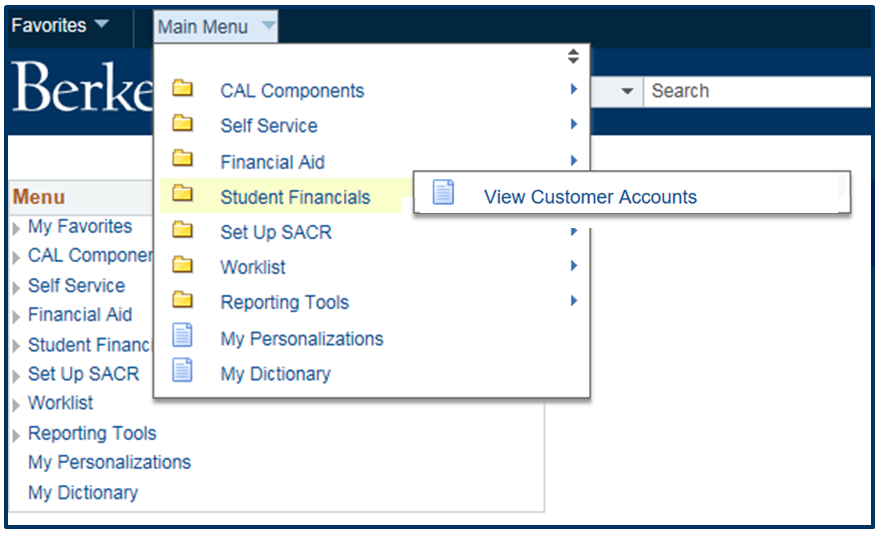 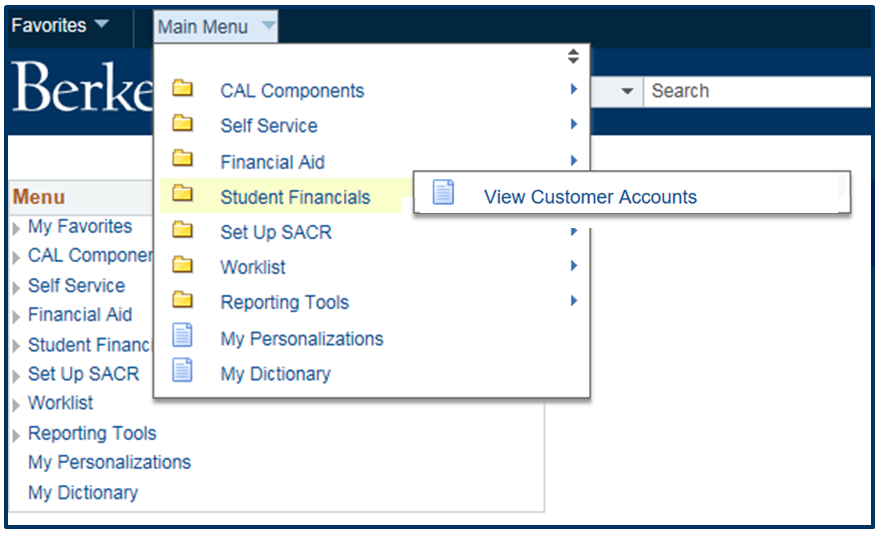 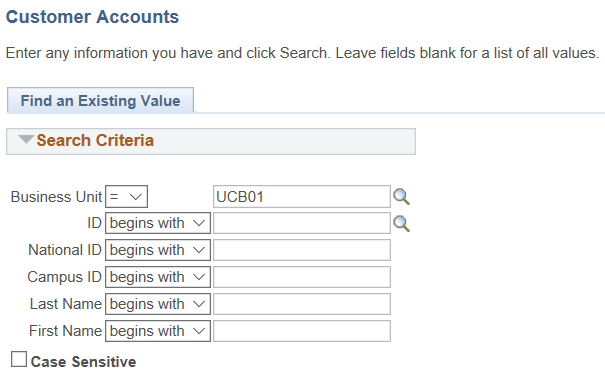 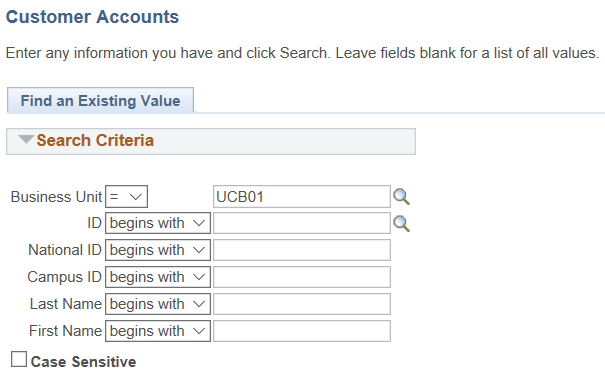 Enter the tudent ID. Click the Search button.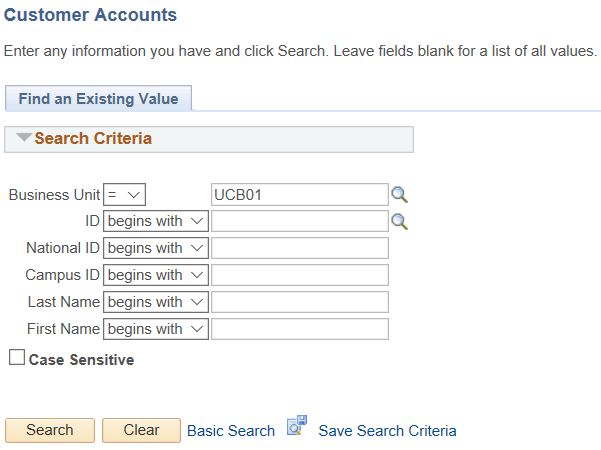 The Customer Accounts page display.  At the top, the balance Anticipated Aid .  Anticipated Aid is that has been awarded but not yet disbursed.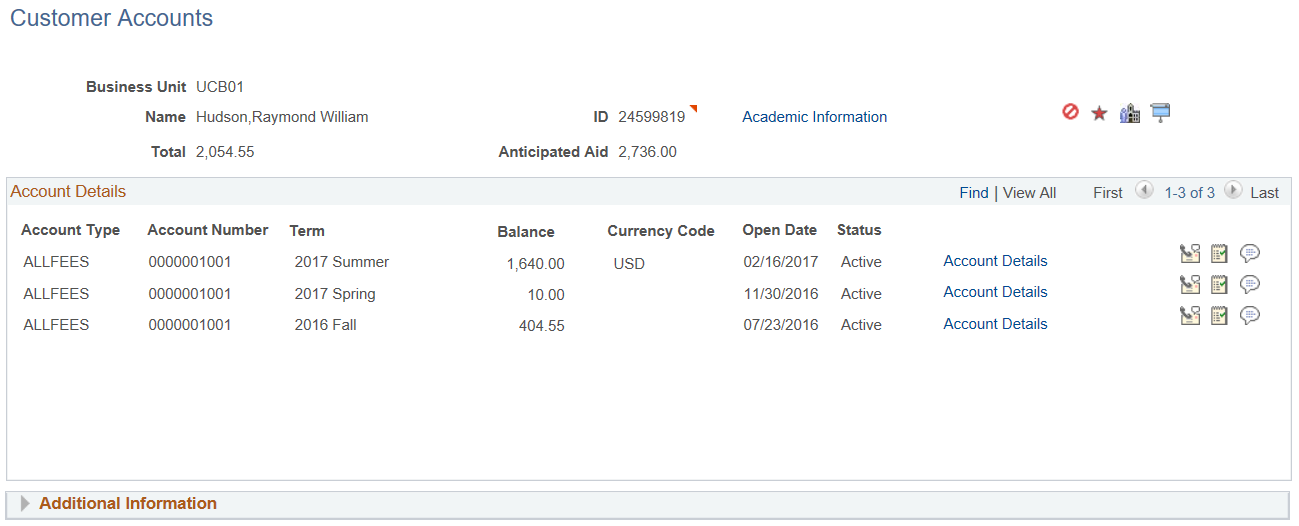 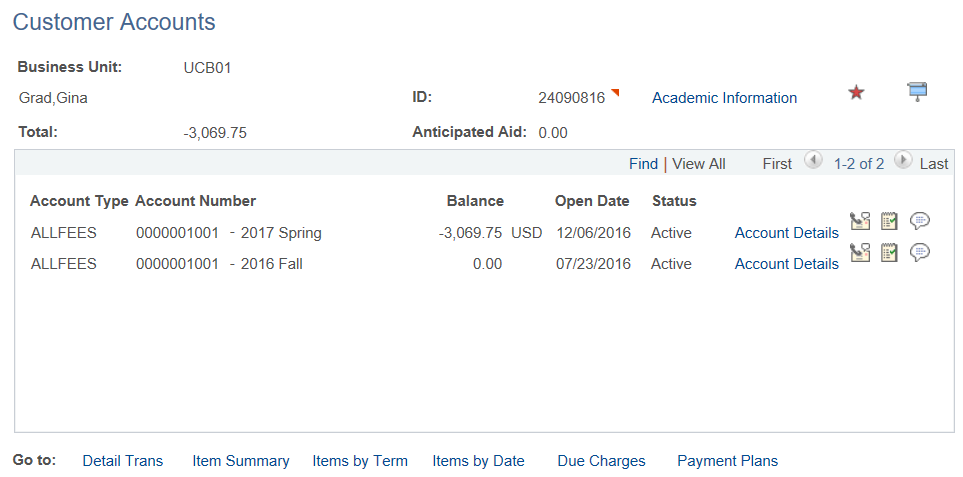 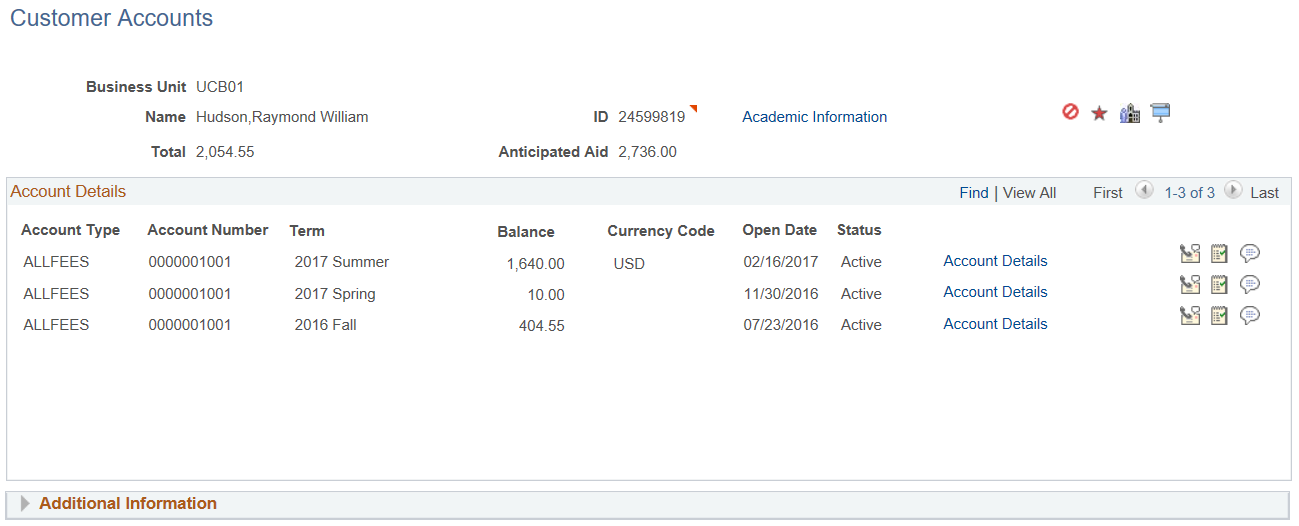 Click on the Account Details link to view the transactions .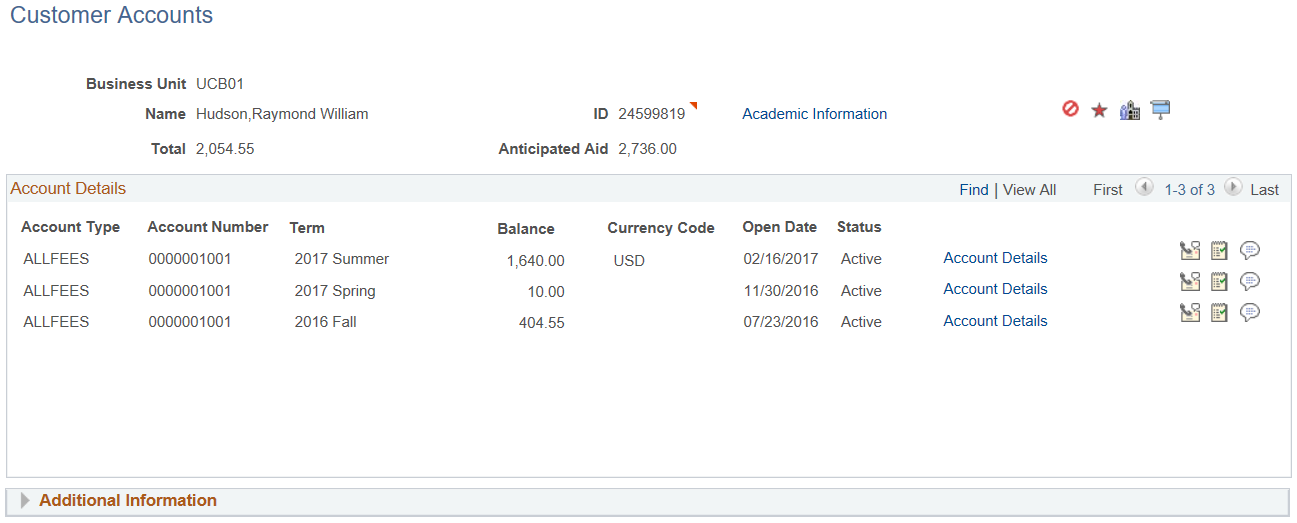 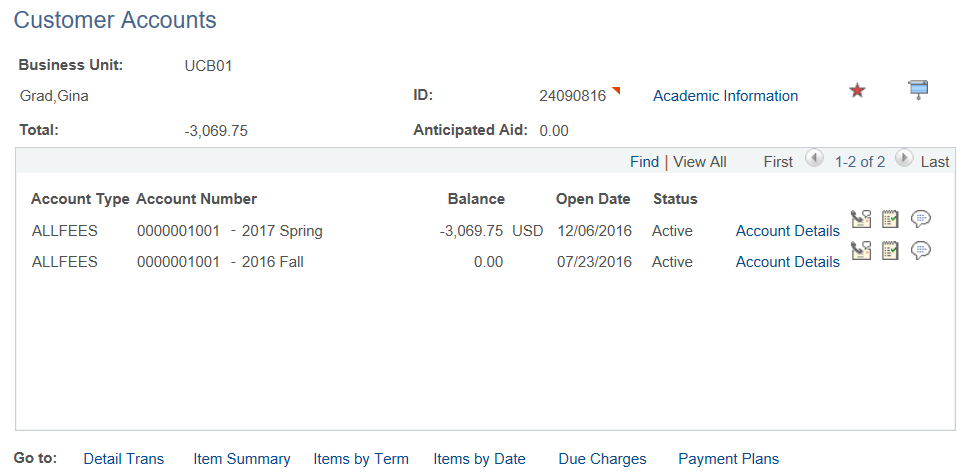 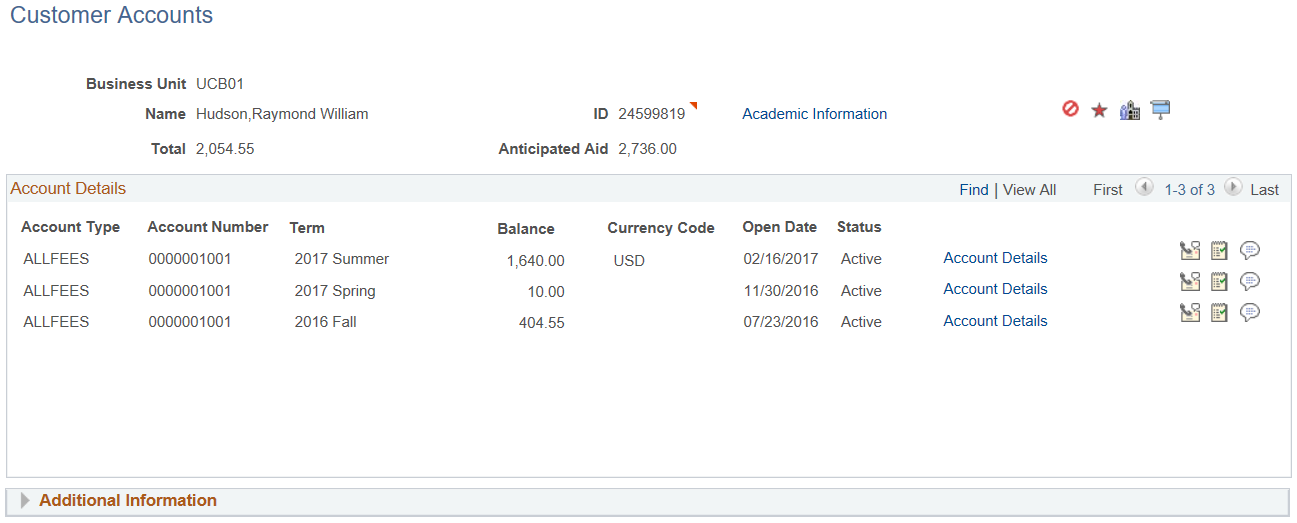 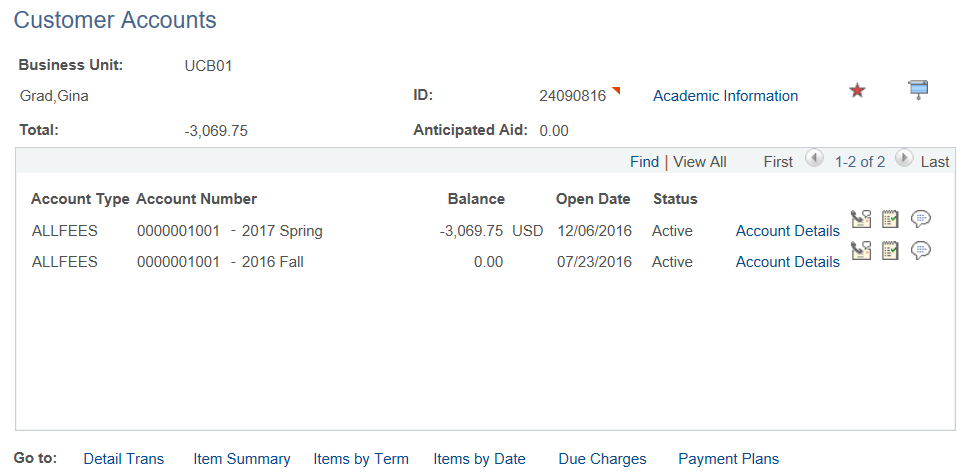 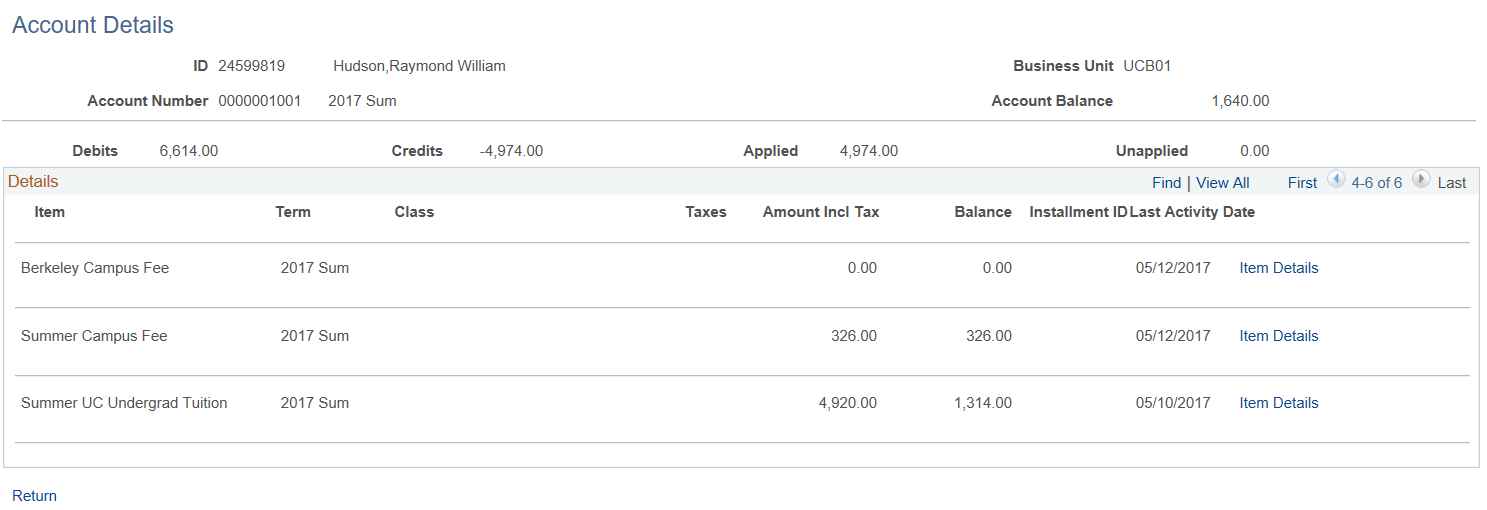 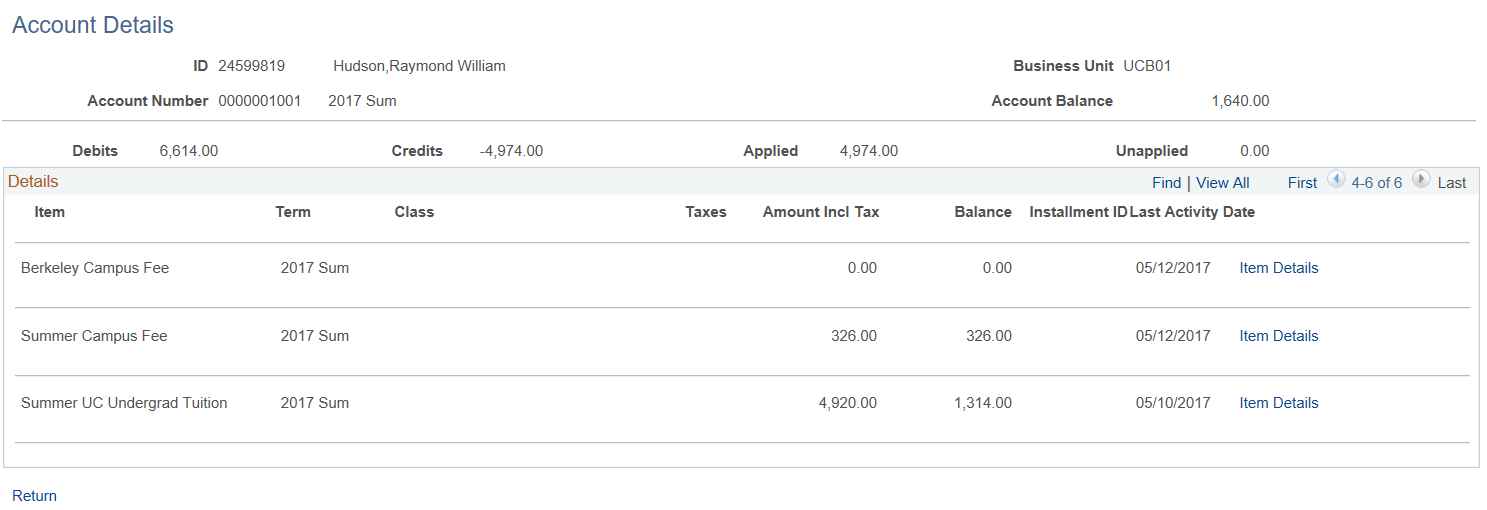 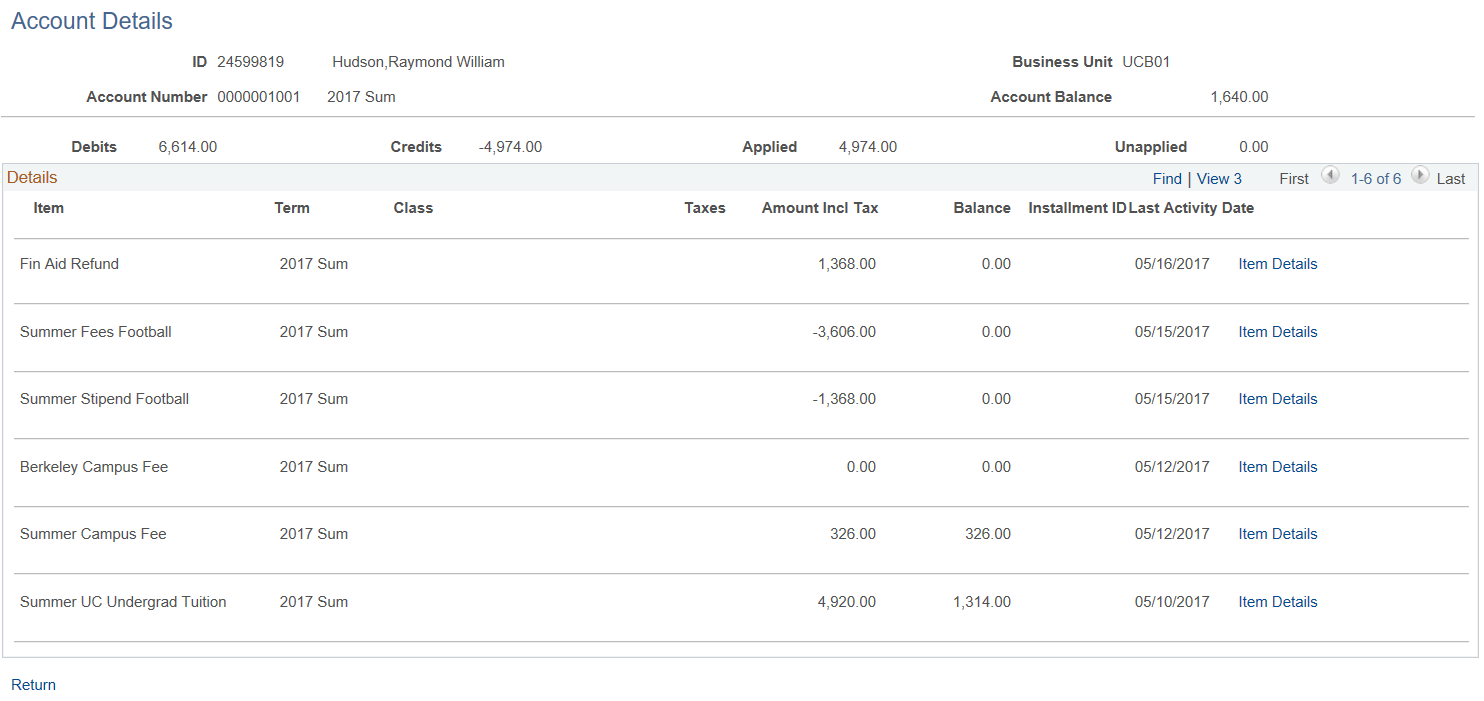 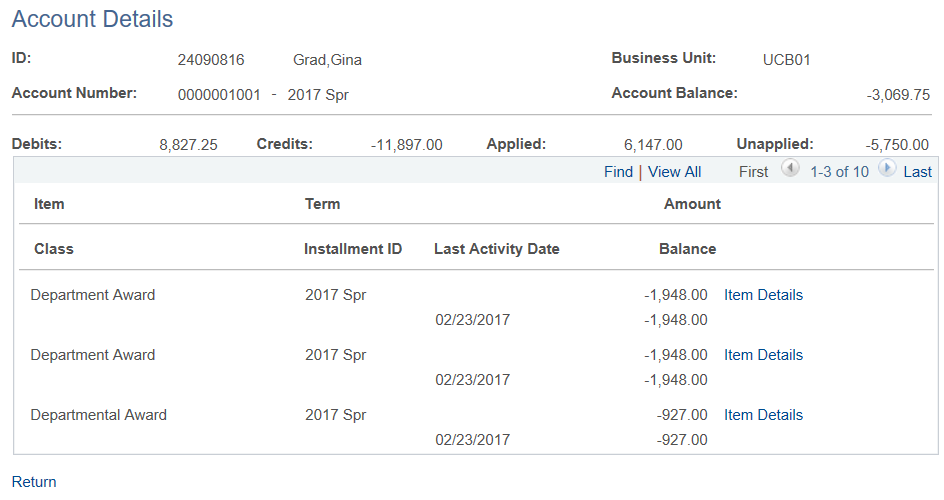 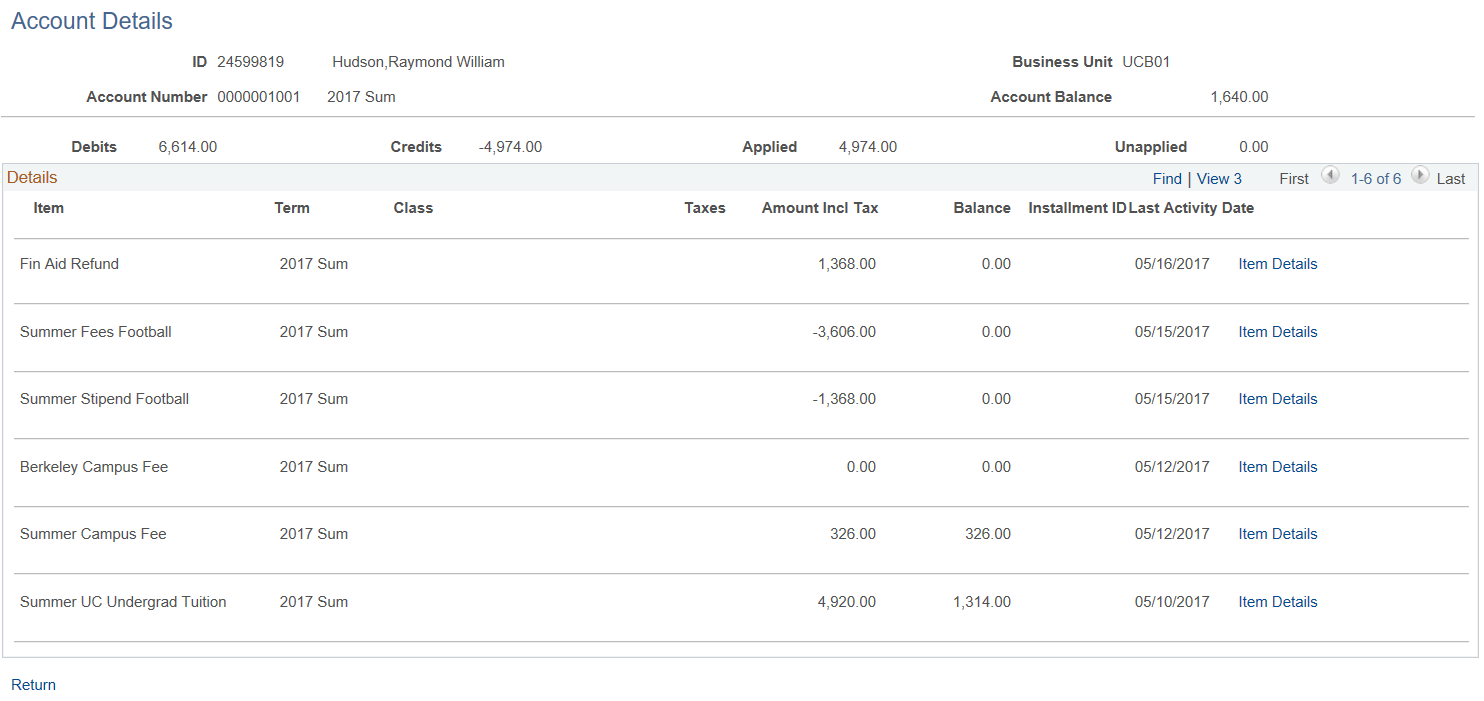 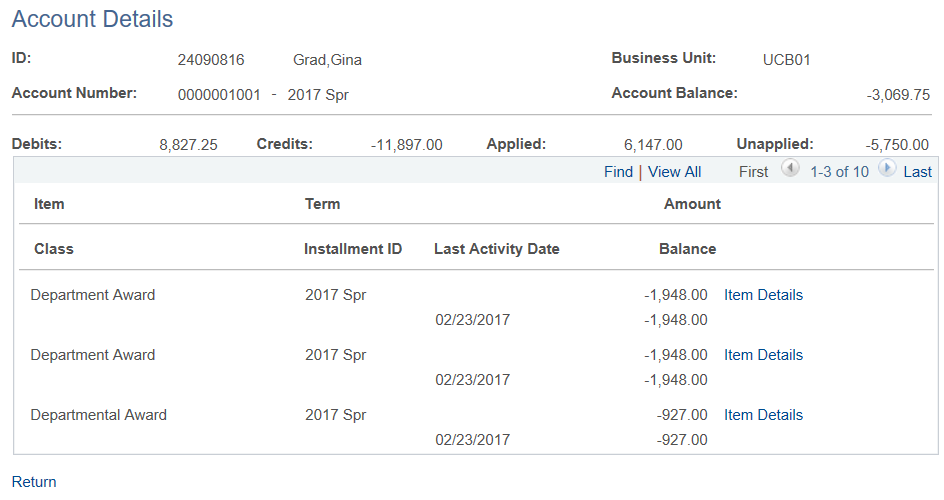 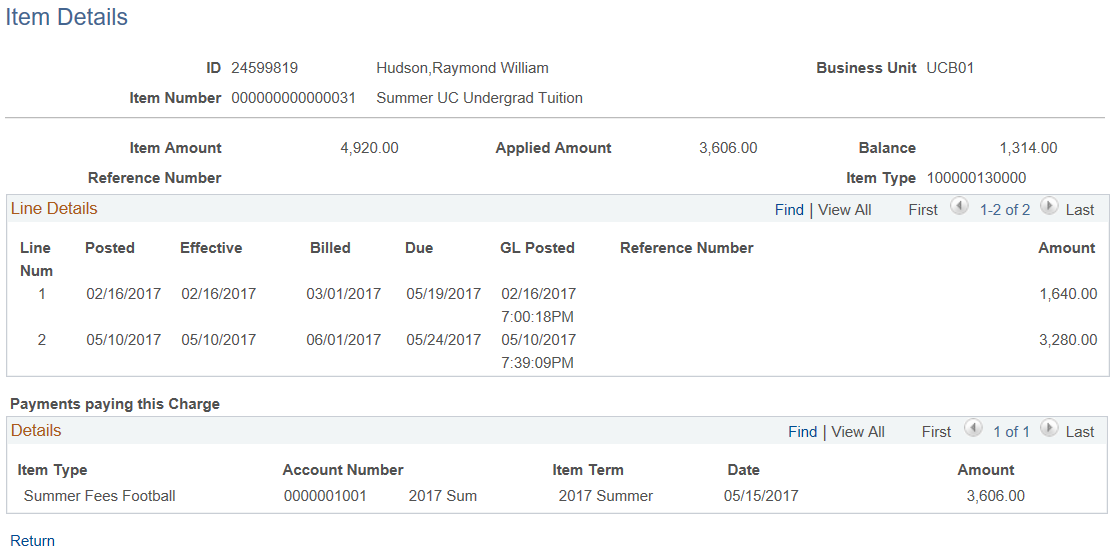 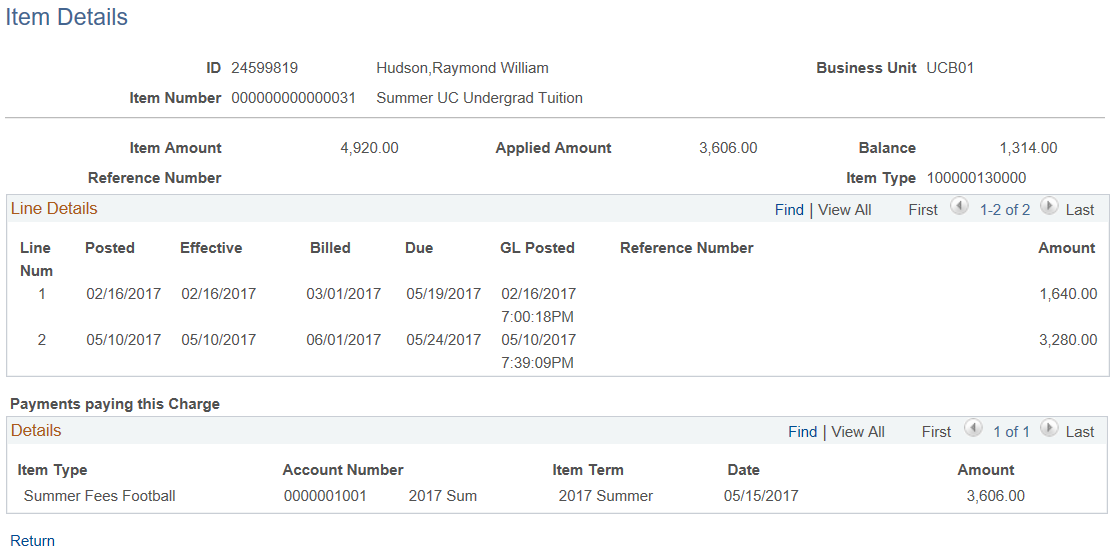 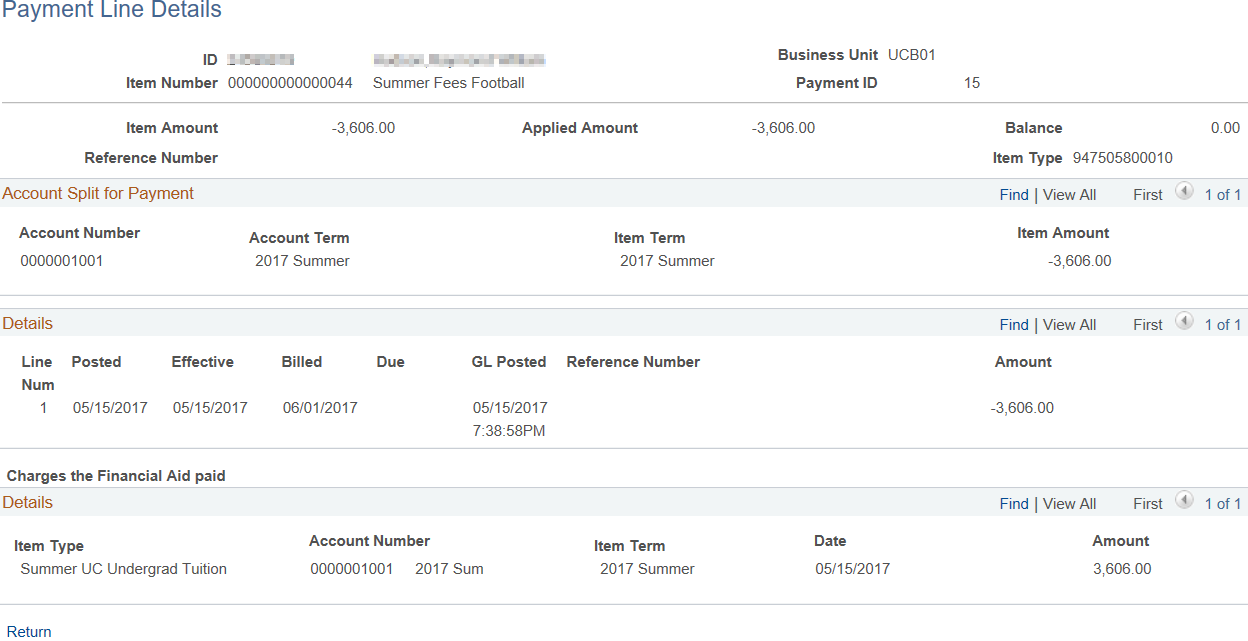 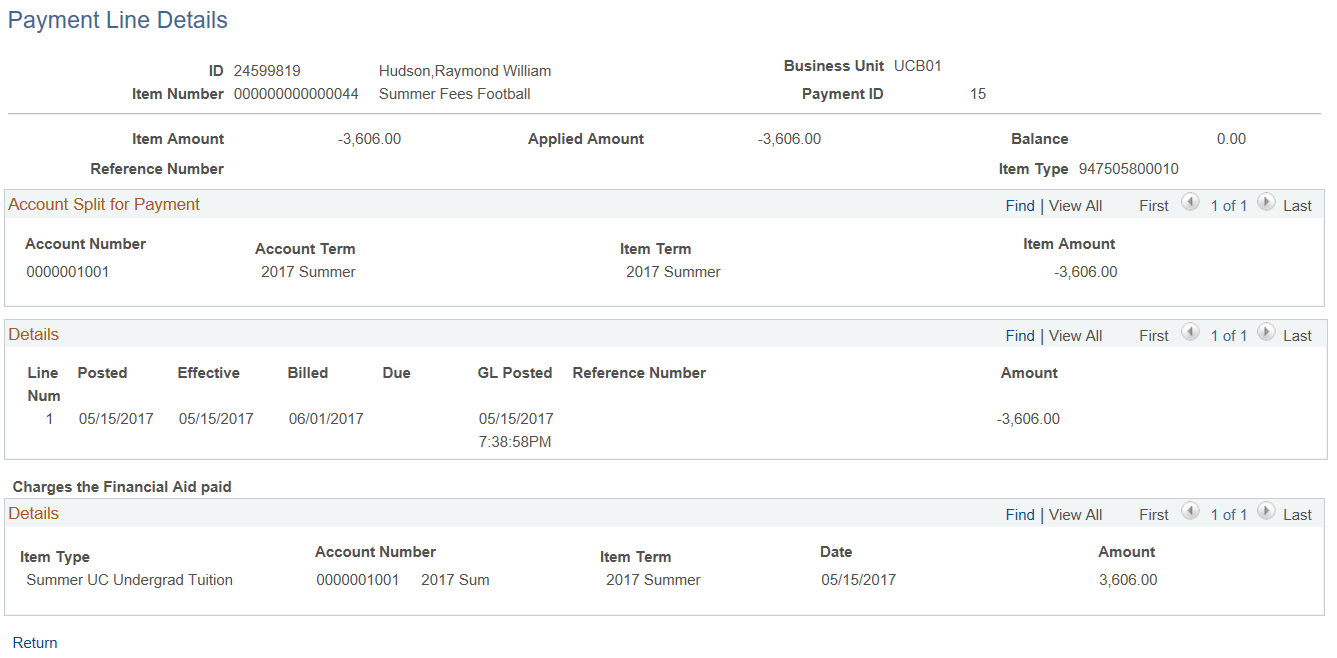 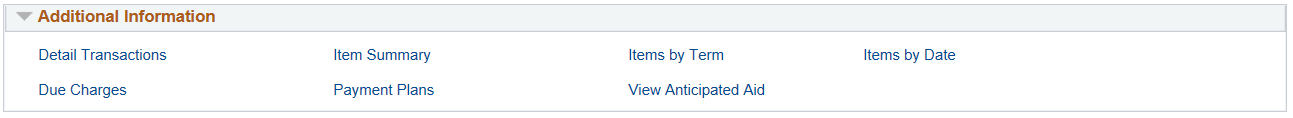 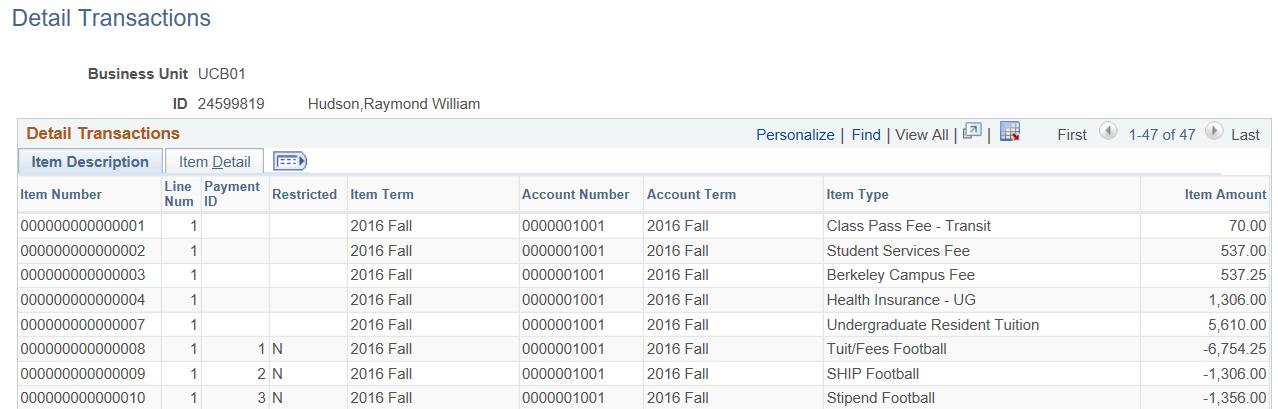 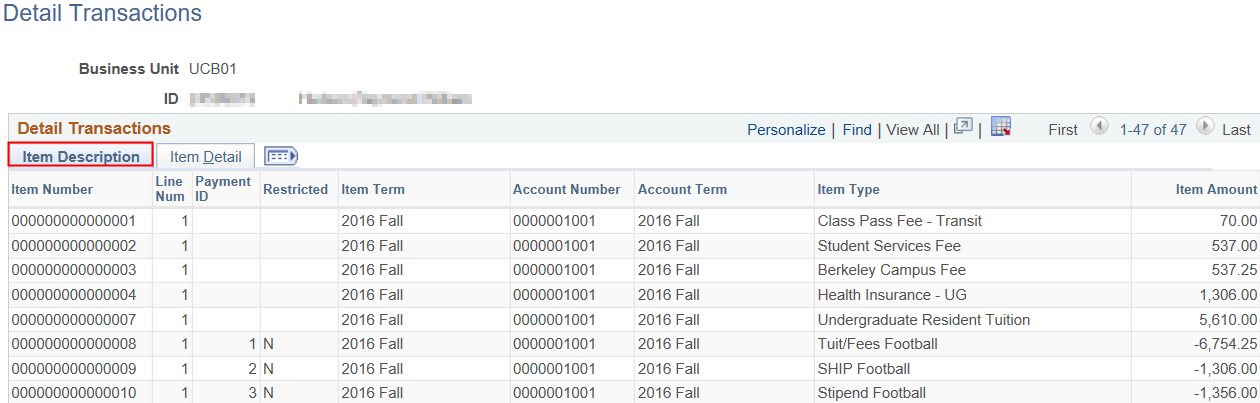 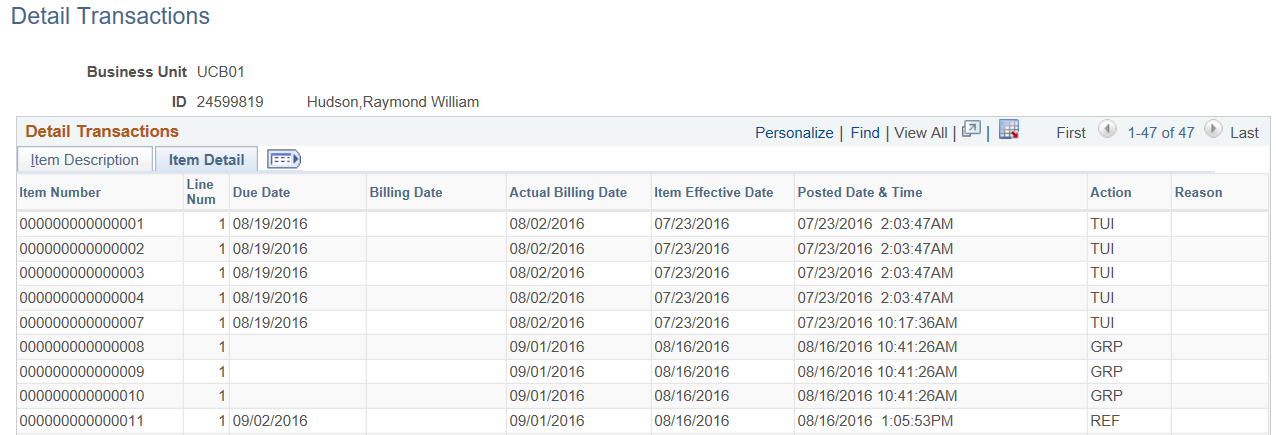 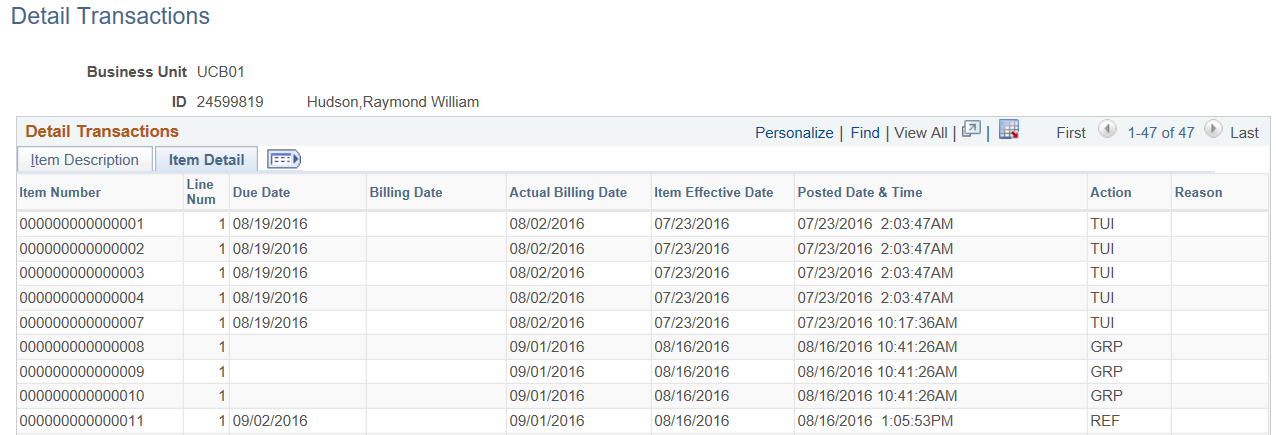 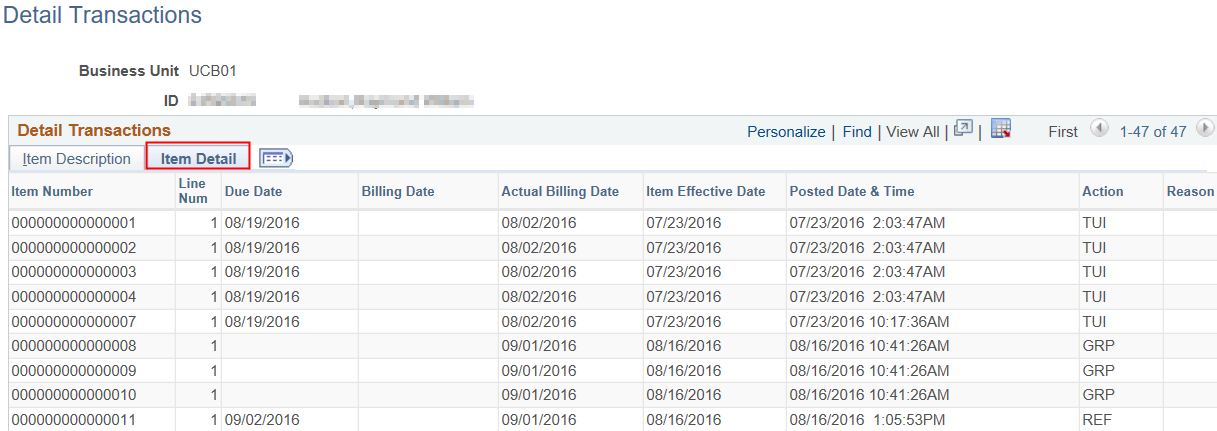 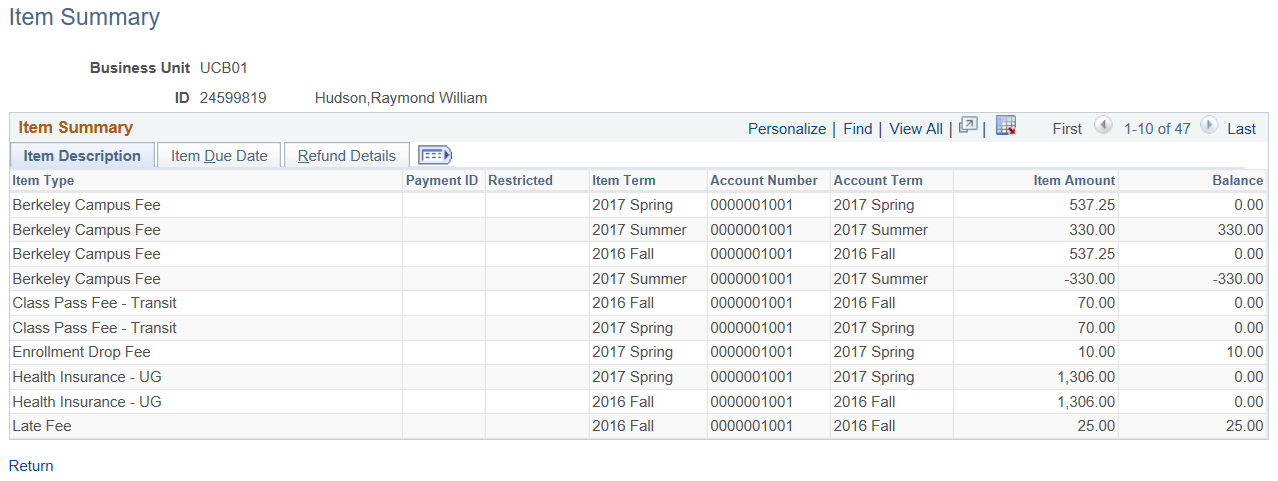 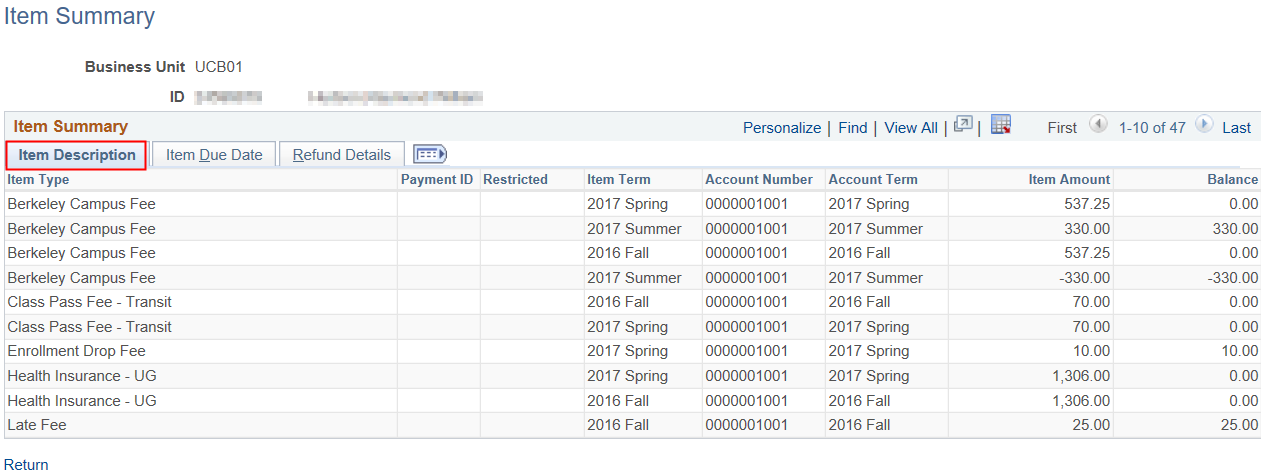 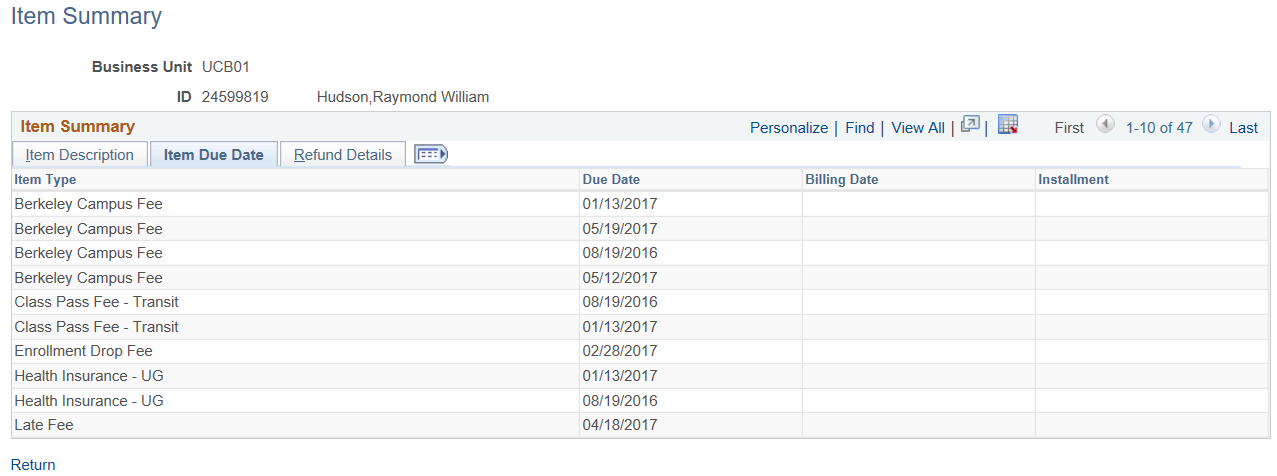 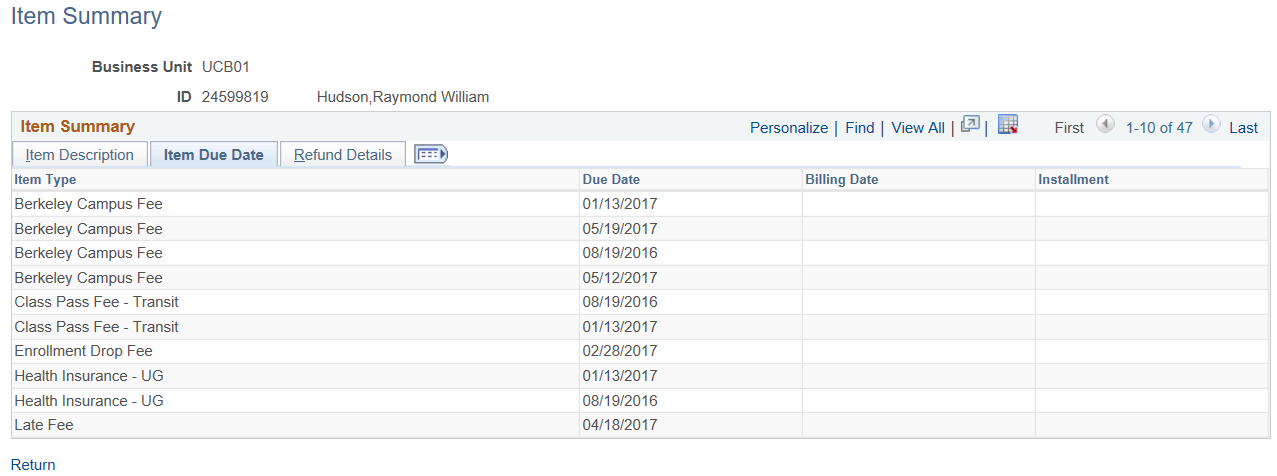 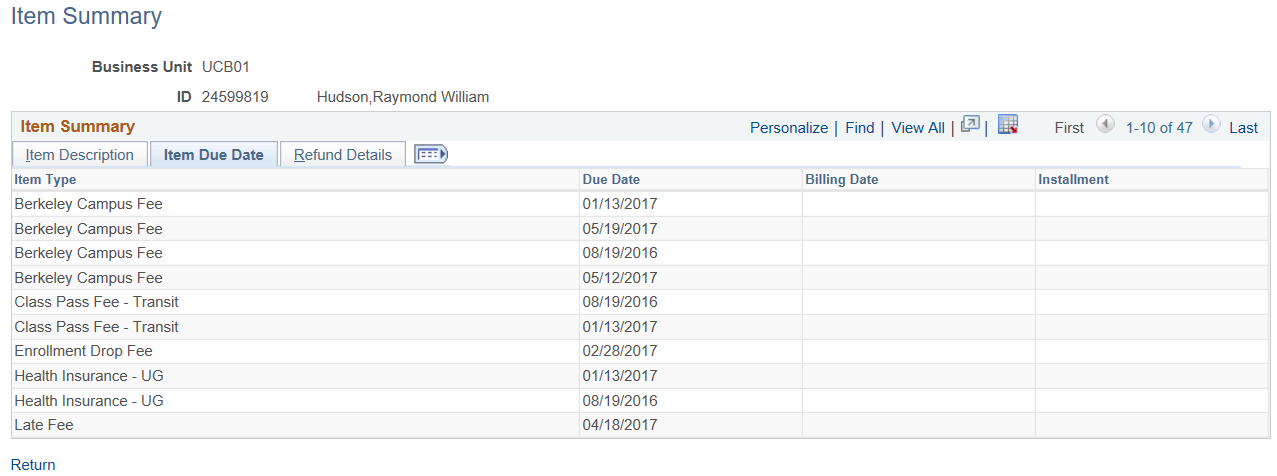 ll RNsNote: A refund is not a “reimbursement”, it is funds disbursed to the student.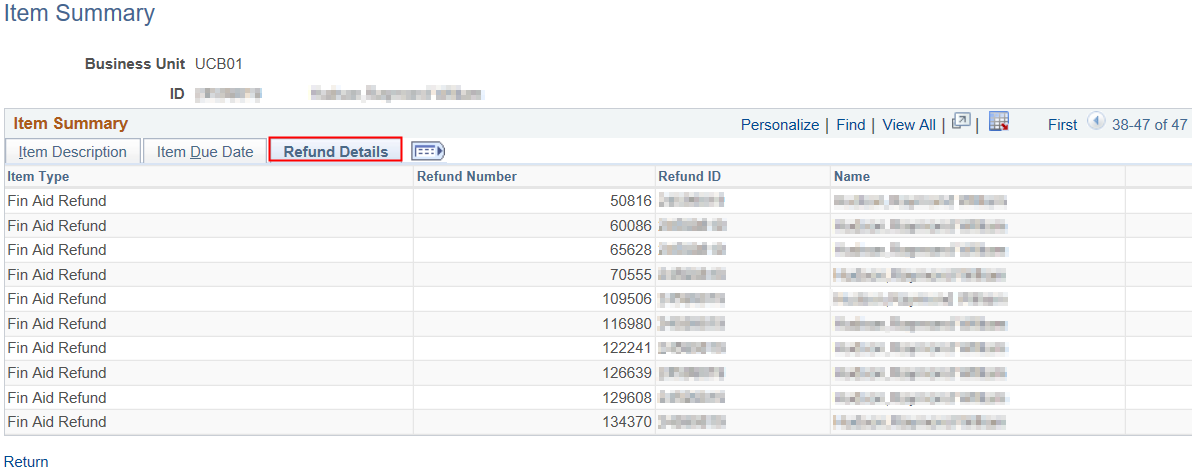 changermsshown in the far right column.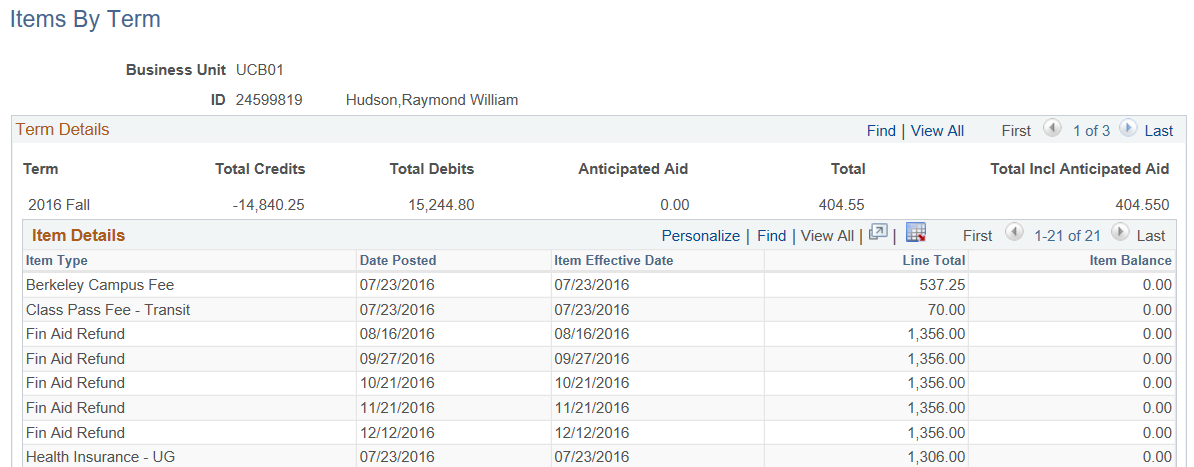 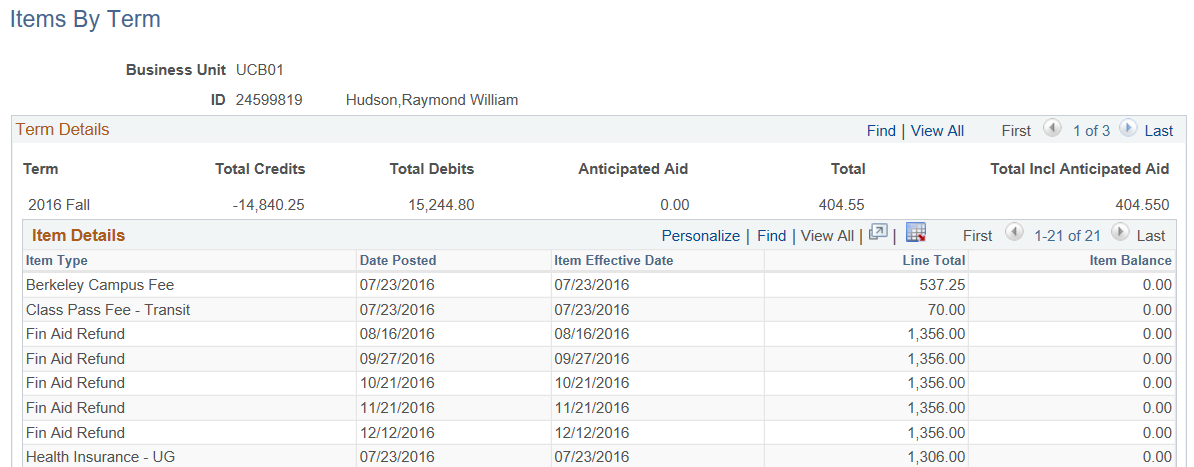 Then cl4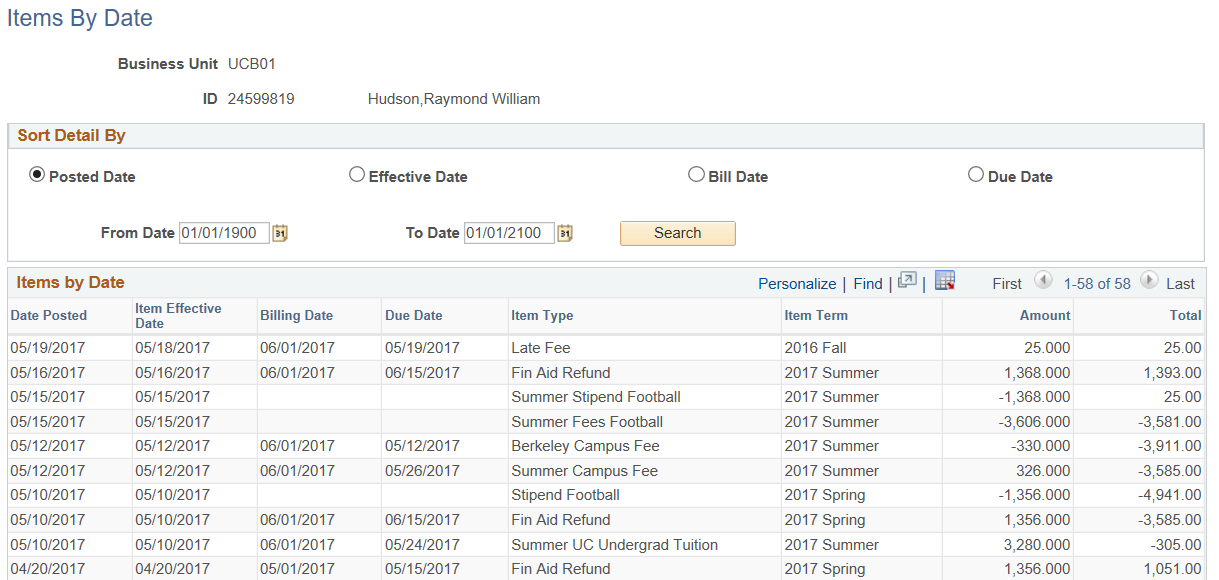 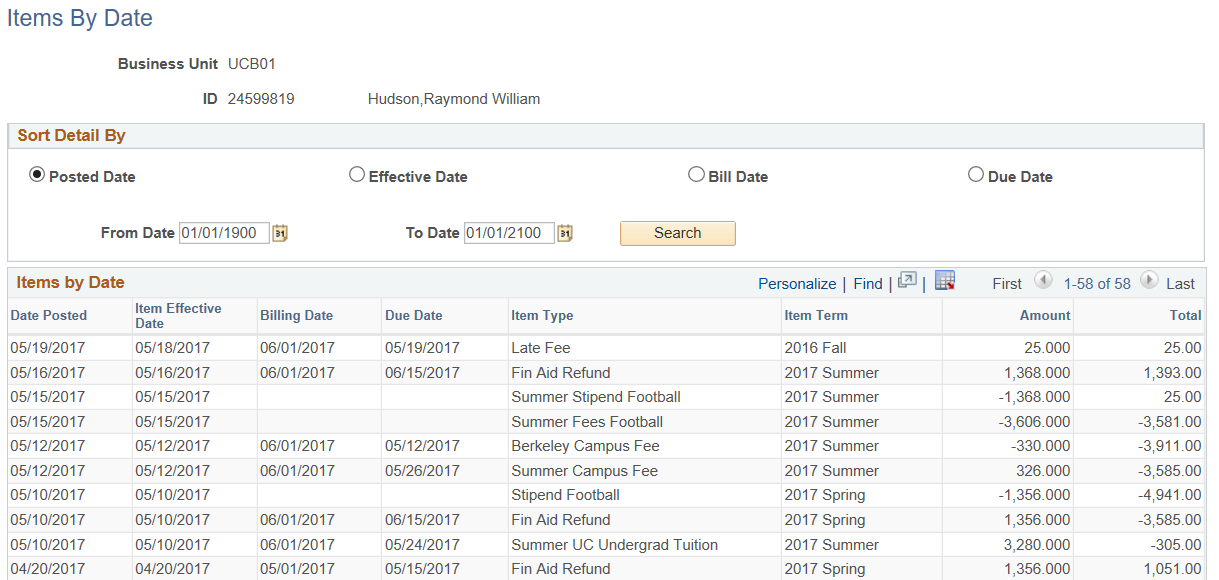 Then, c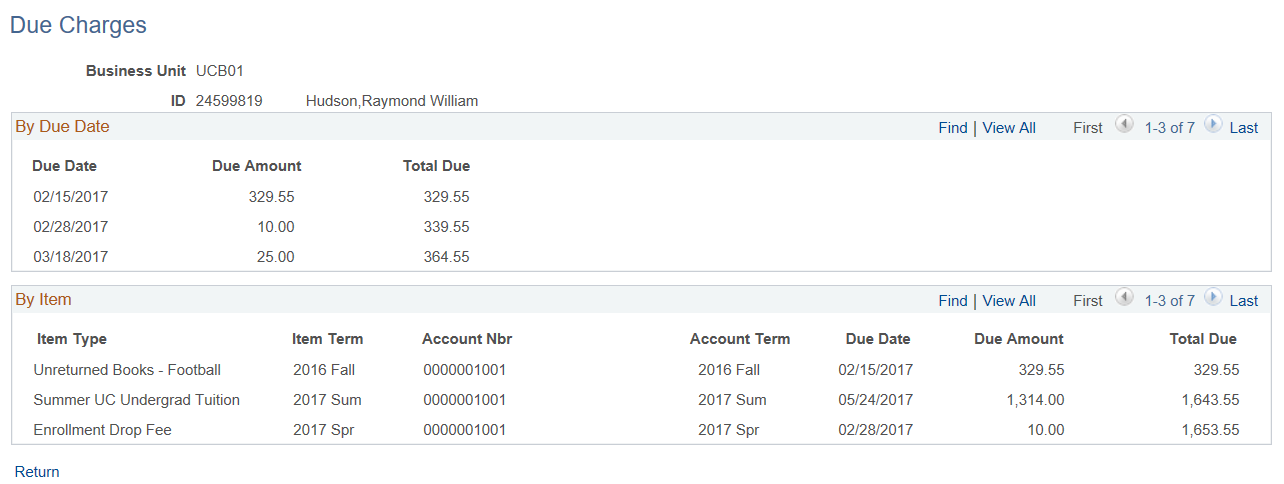 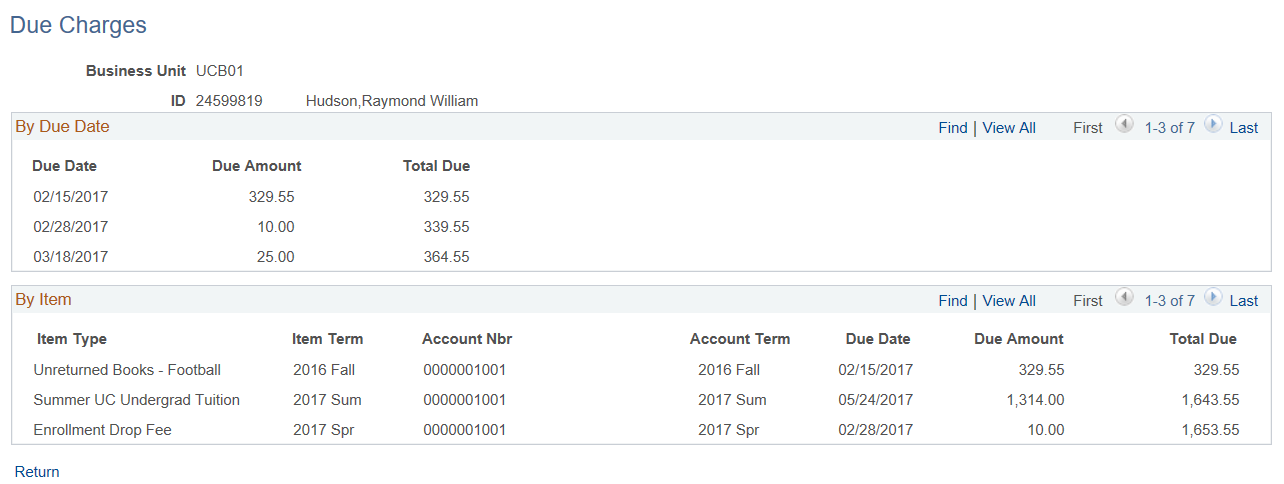 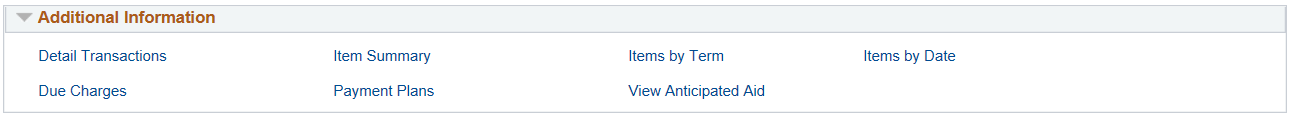 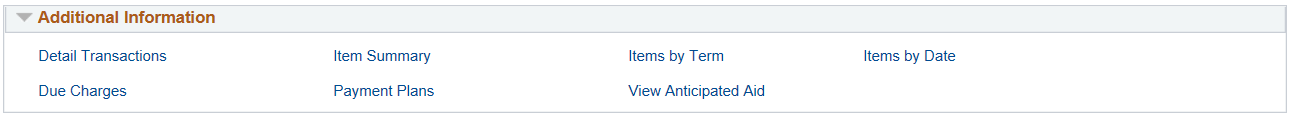 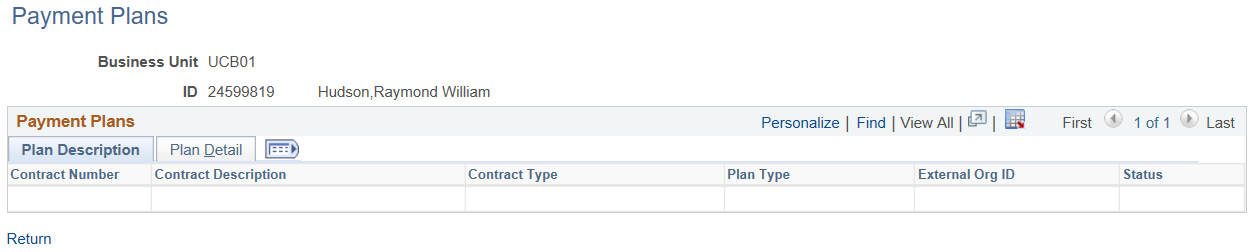 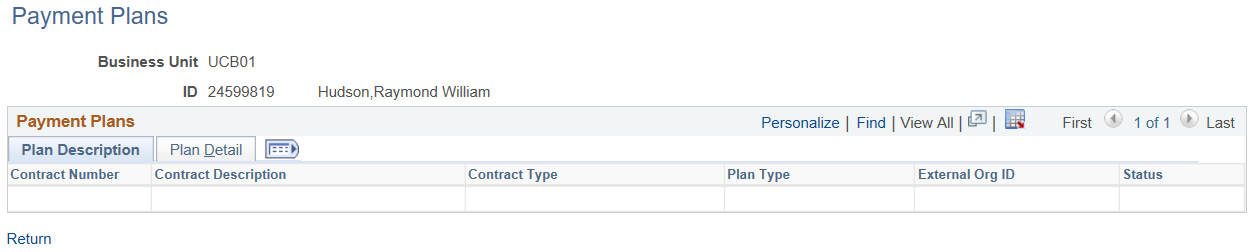 ateaewhene 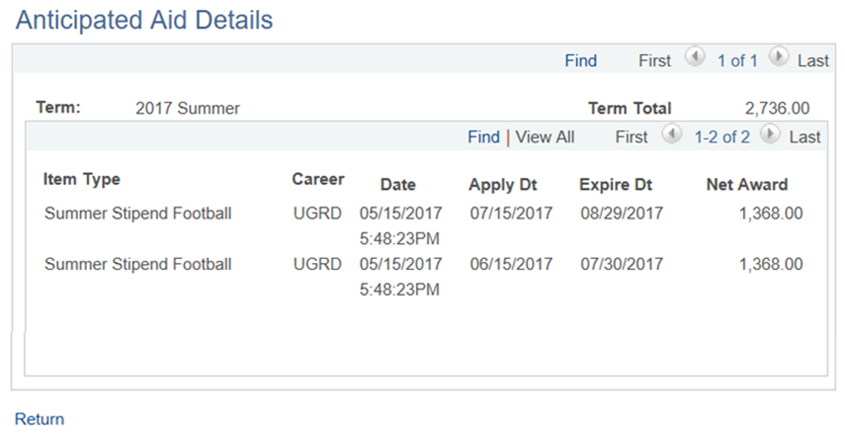 to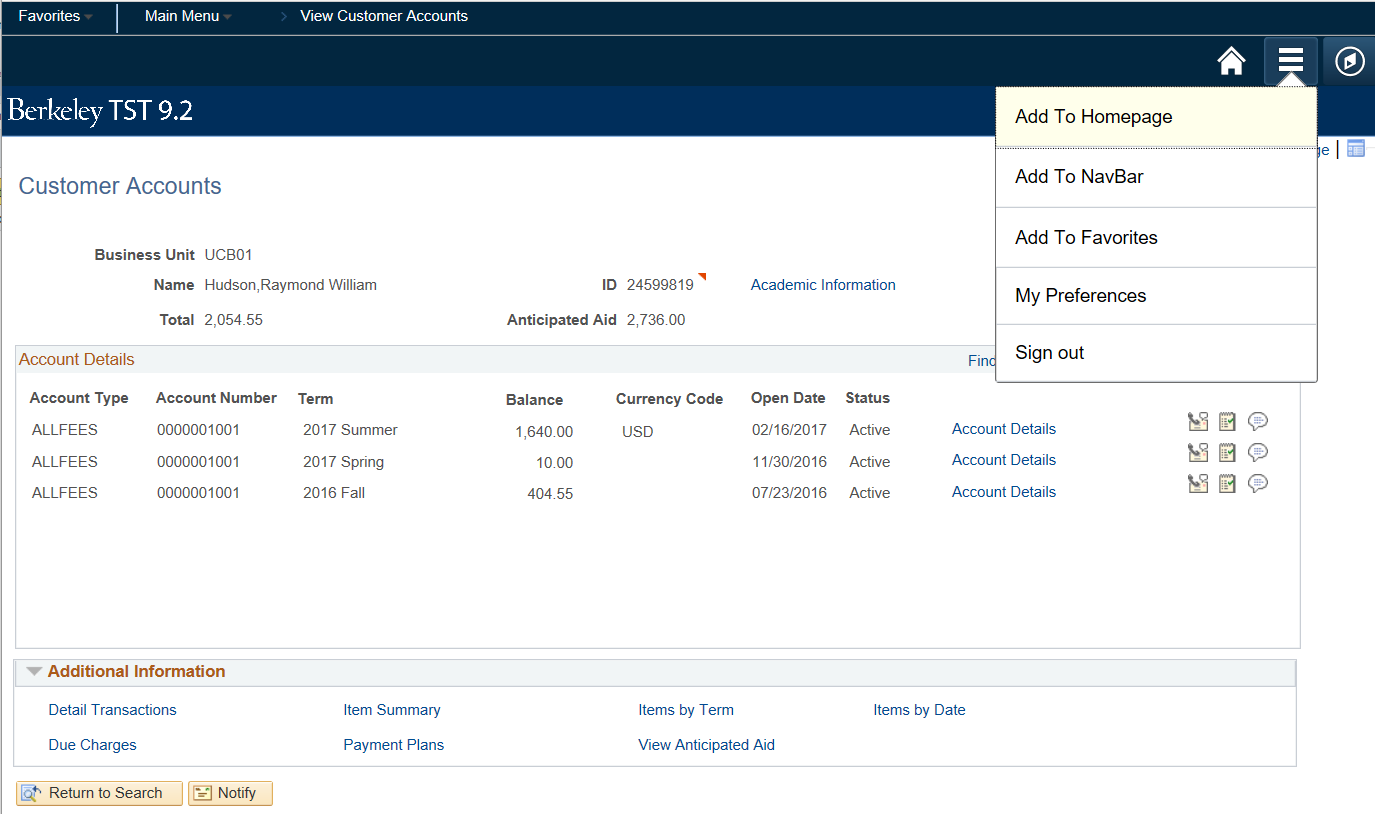 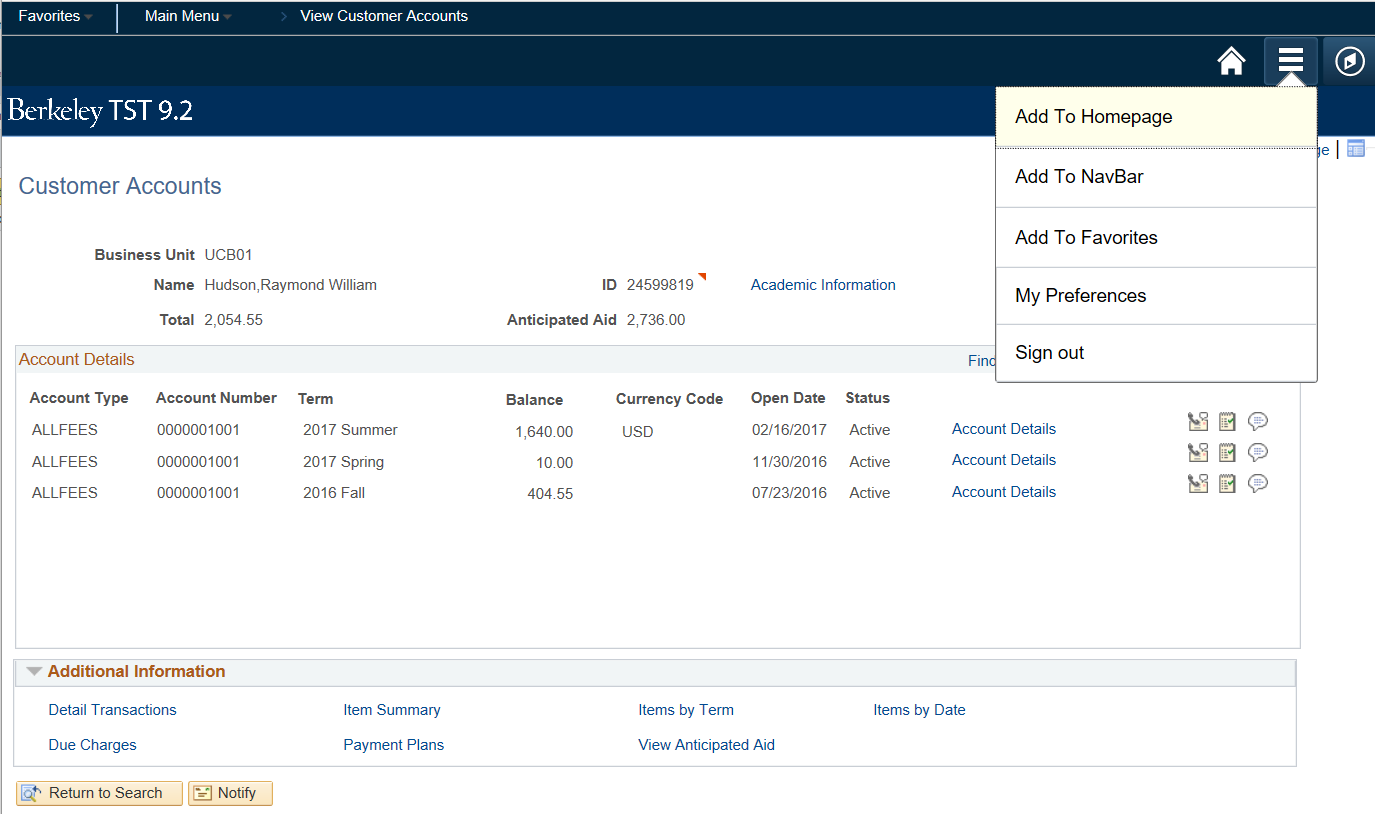 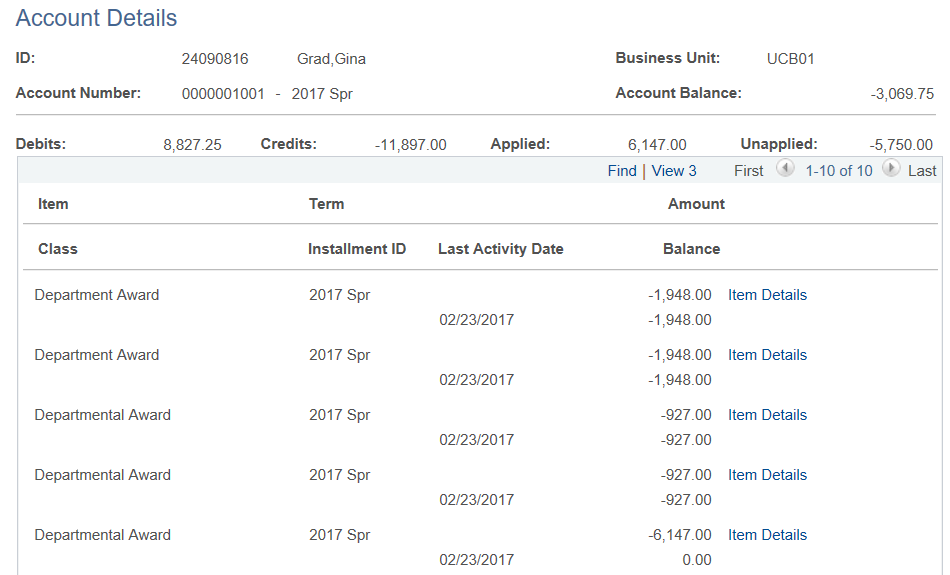 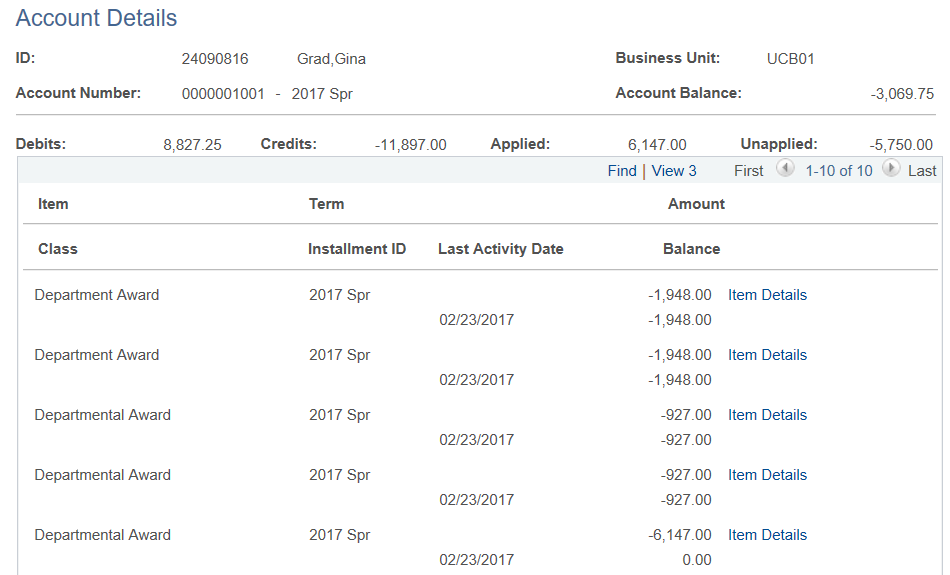 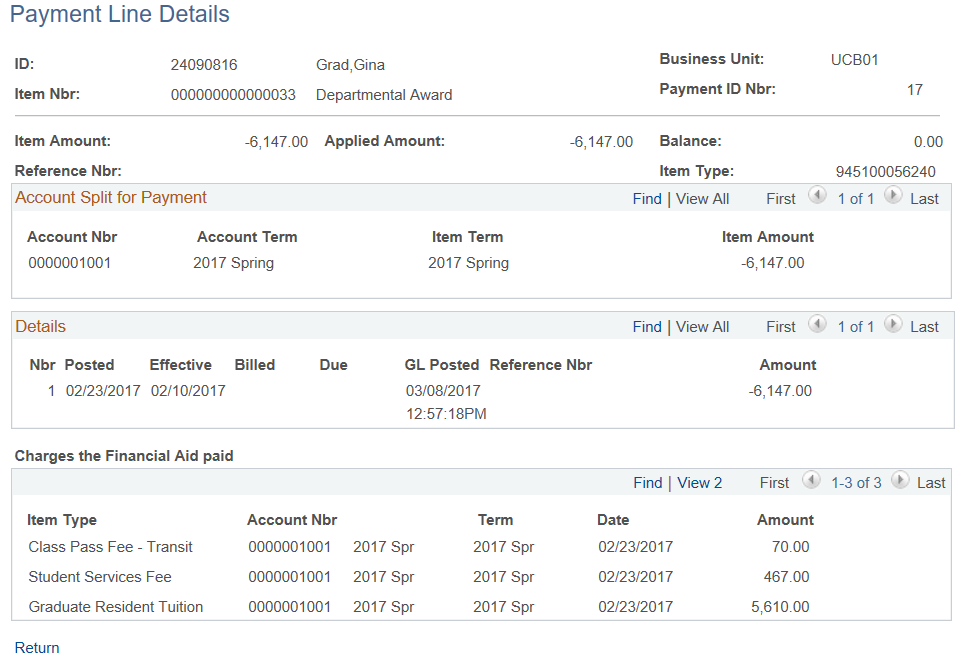 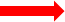 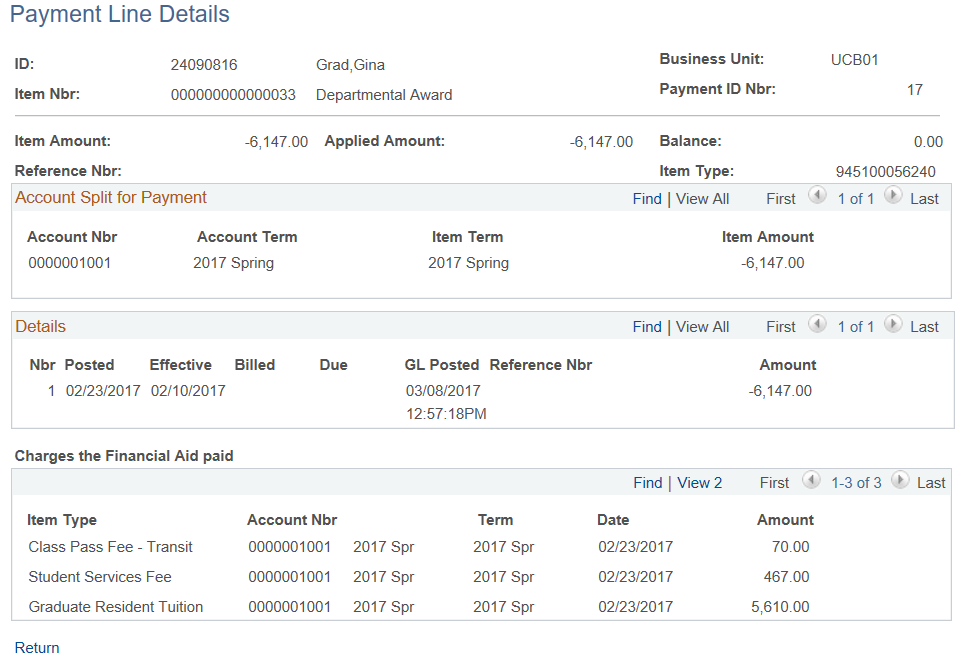 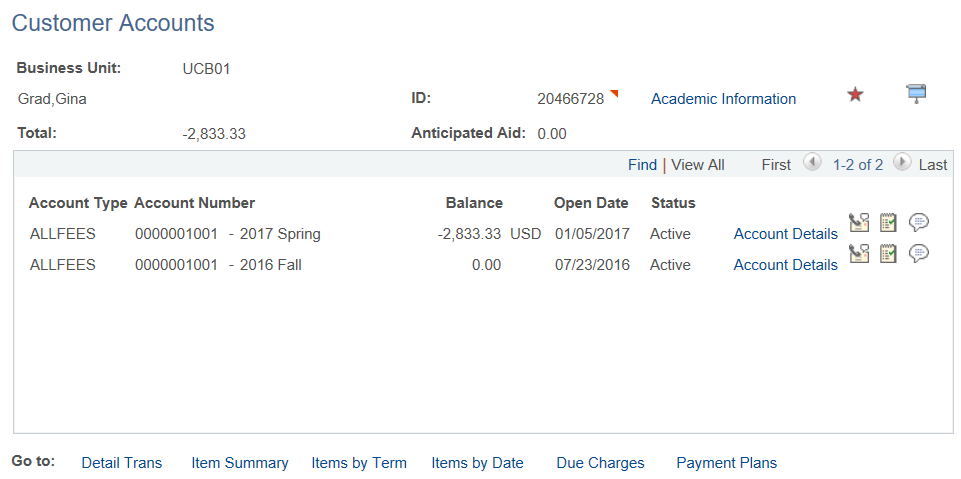 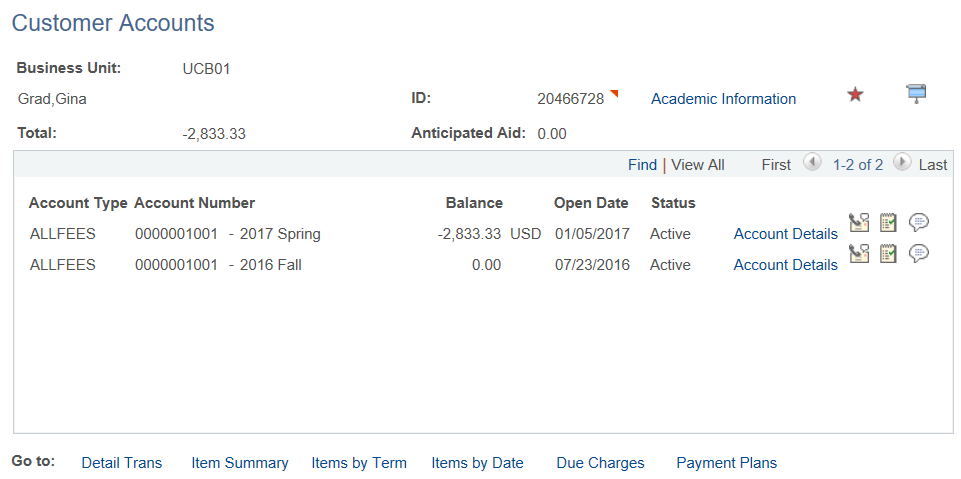 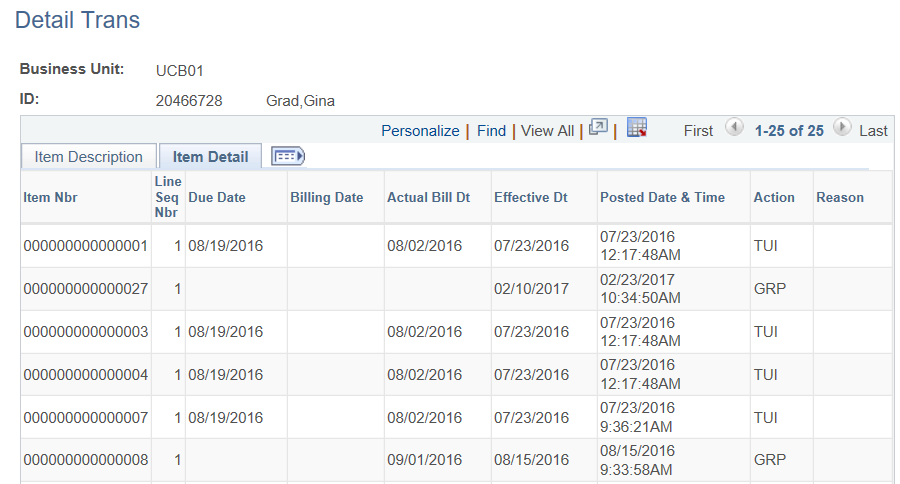 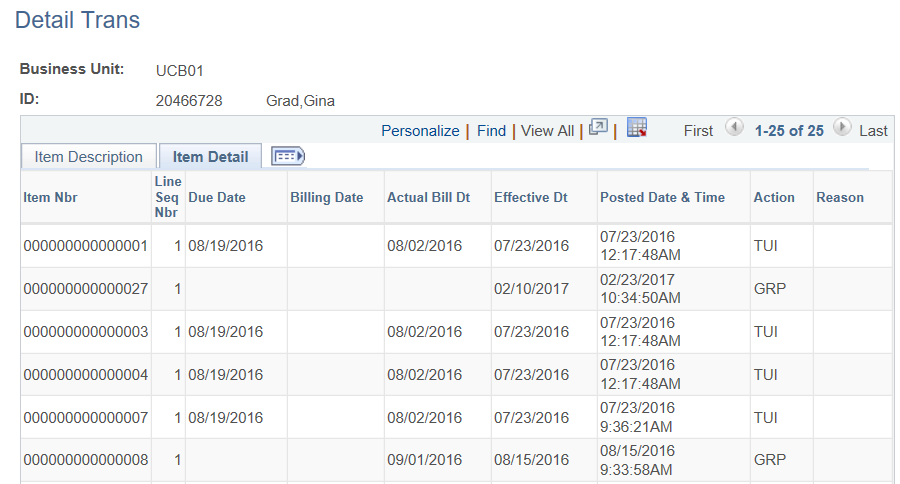 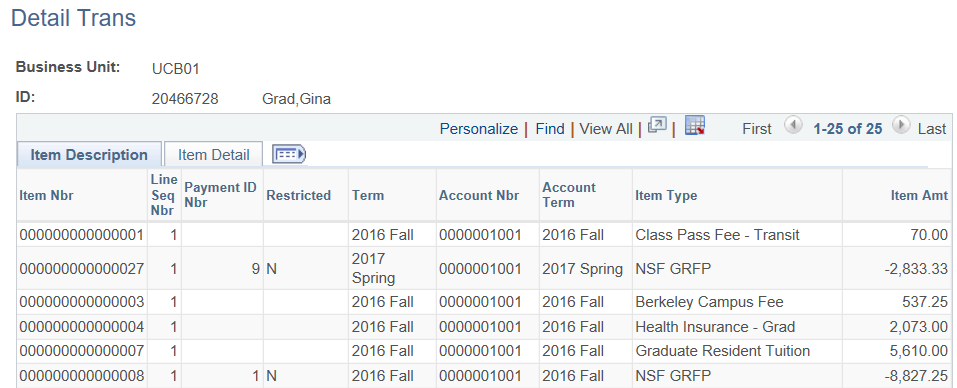 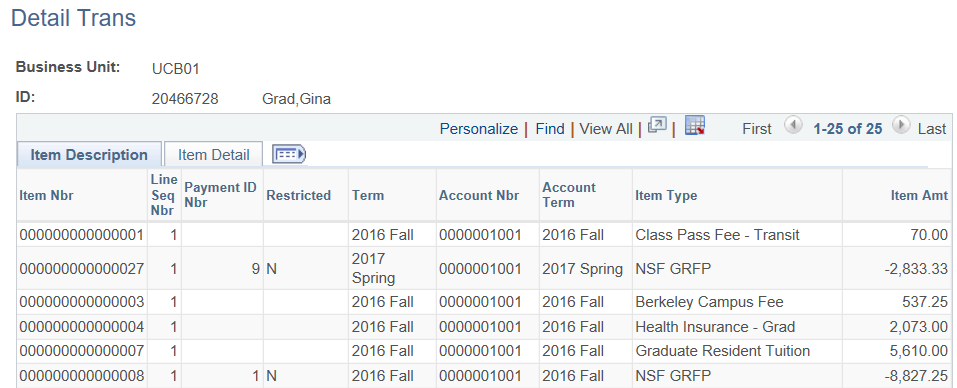 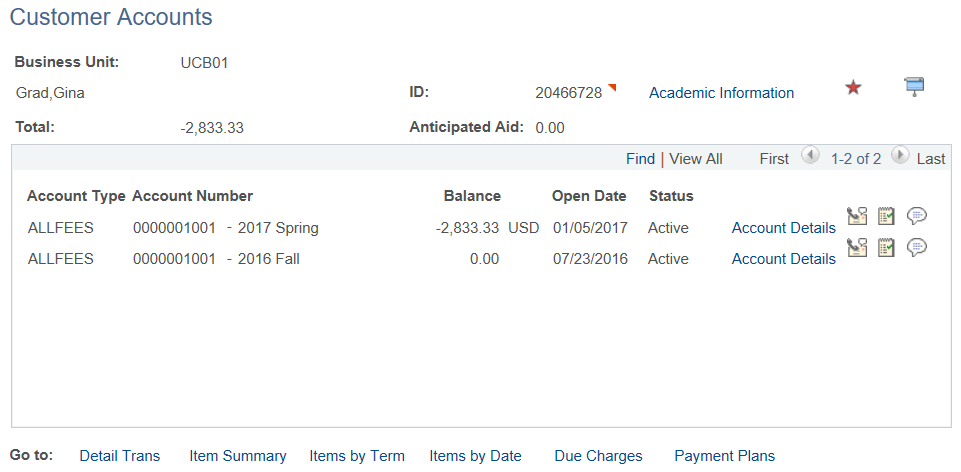 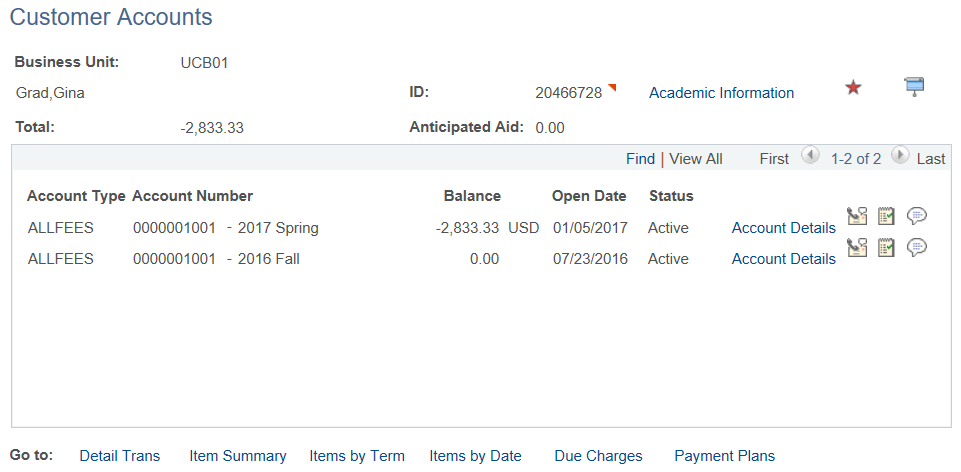 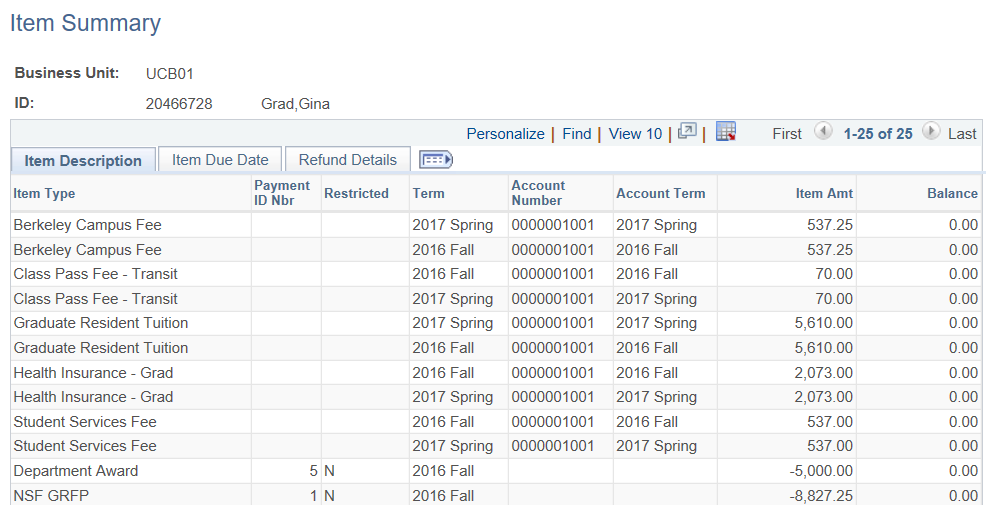 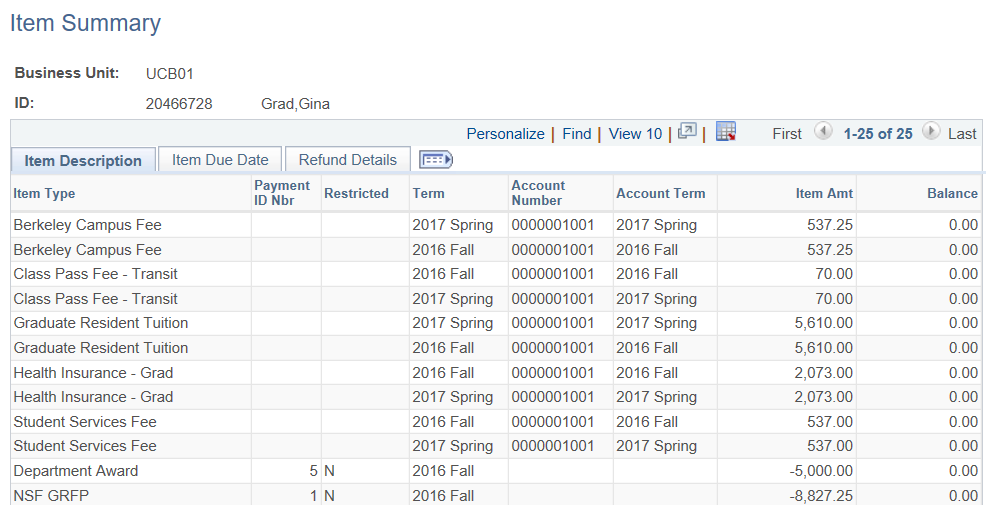 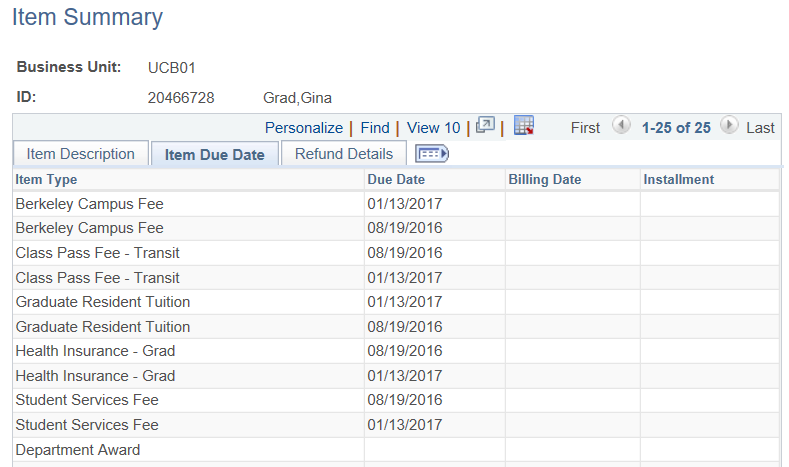 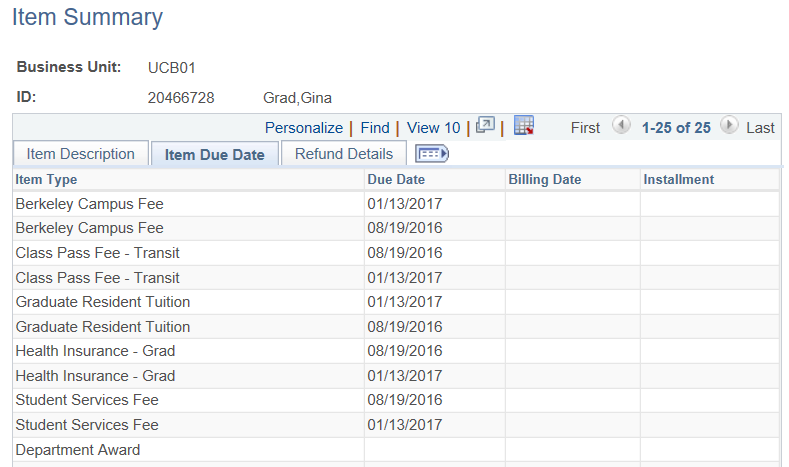 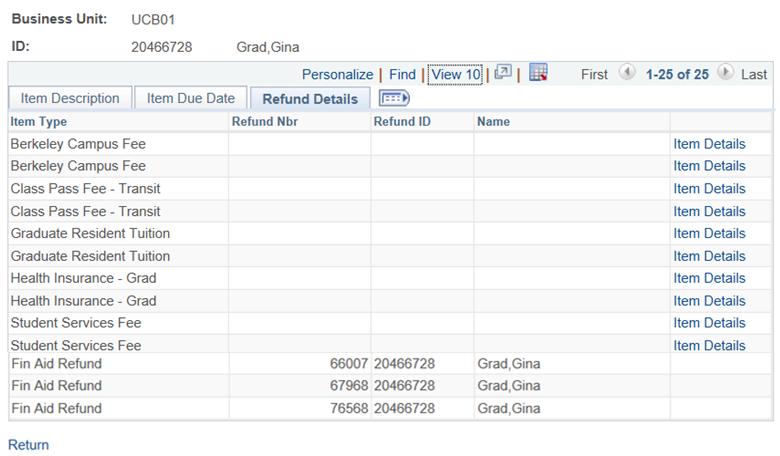 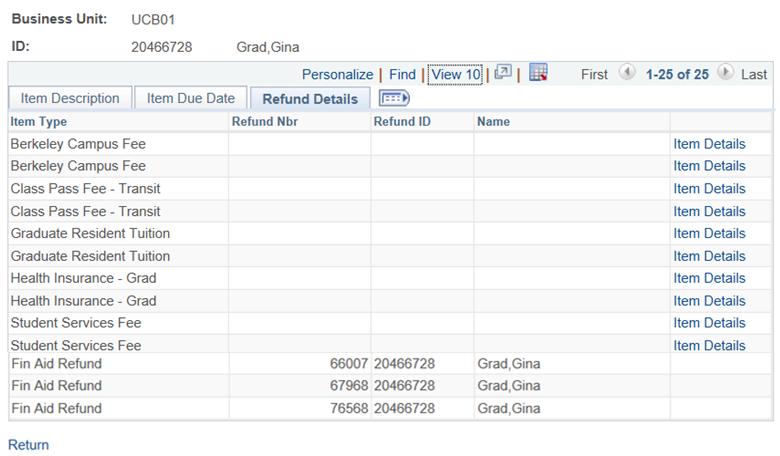 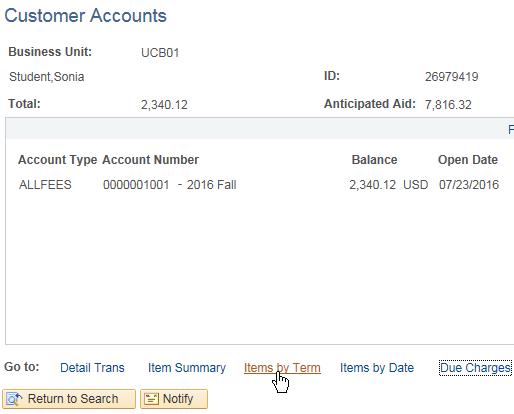 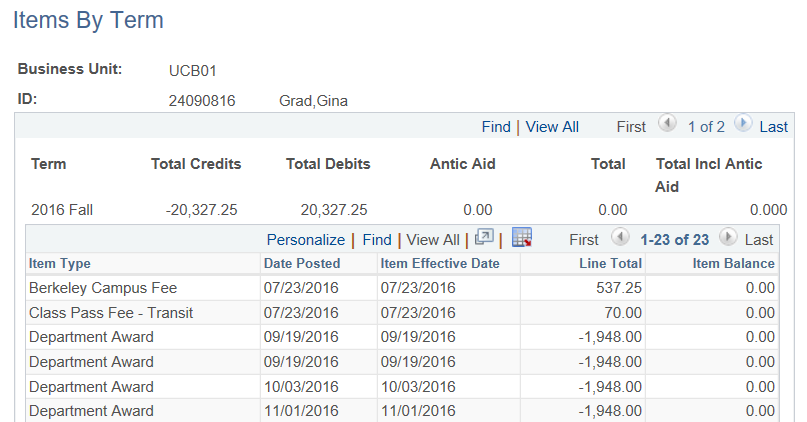 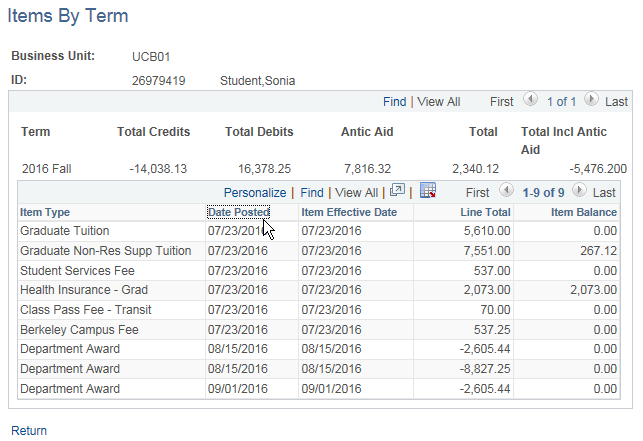 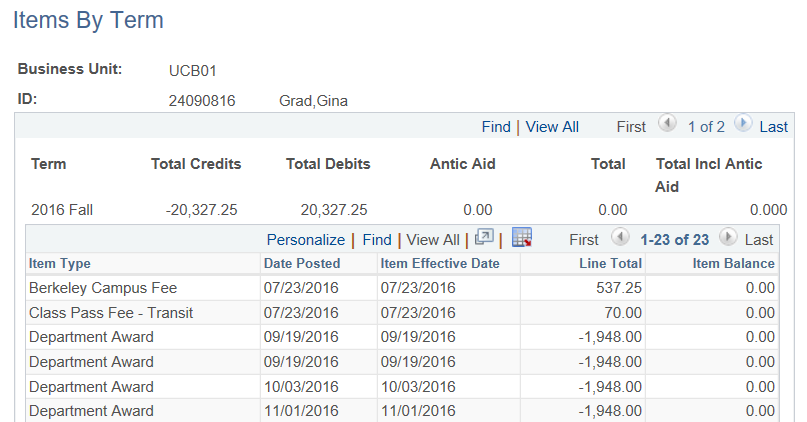 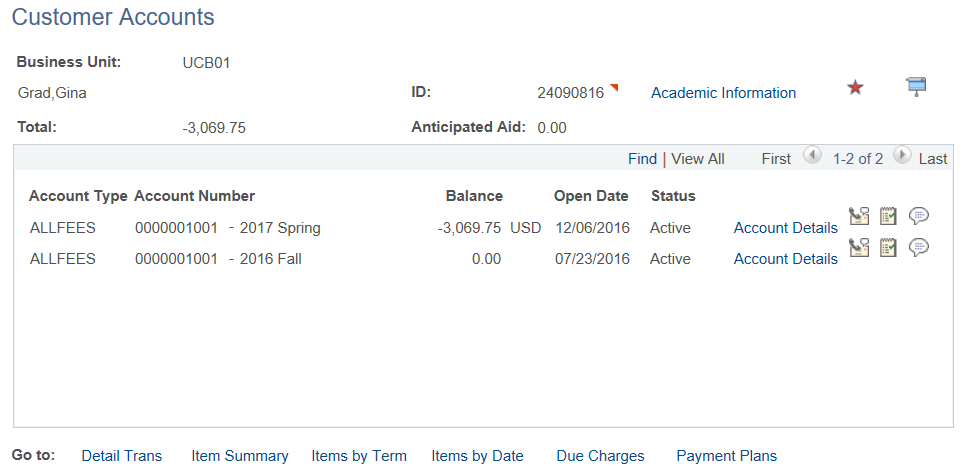 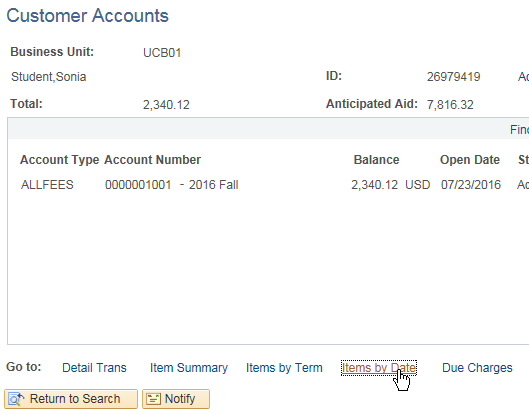 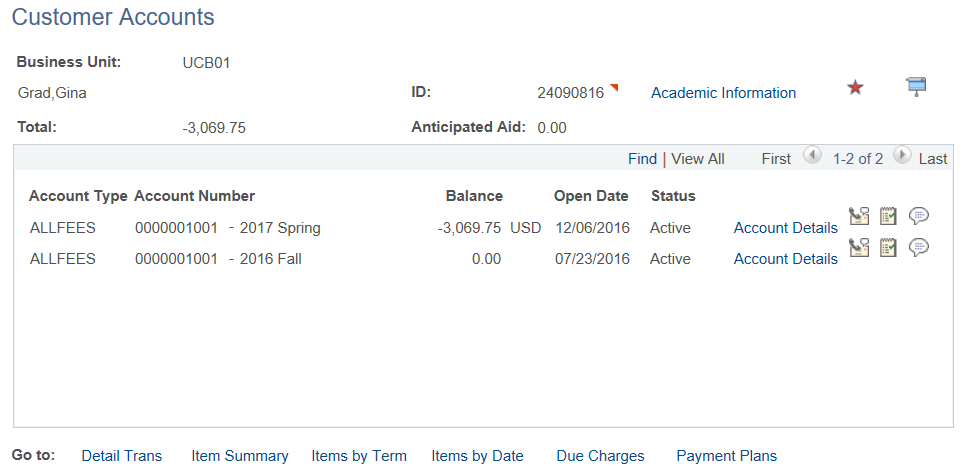 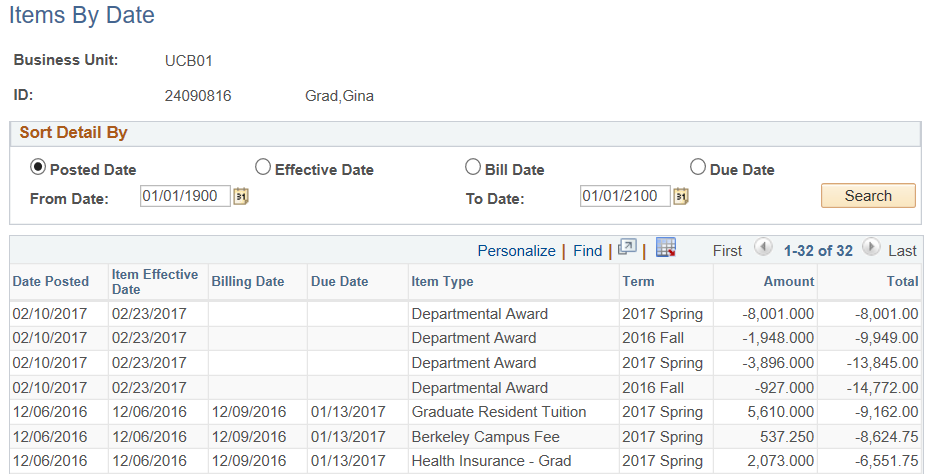 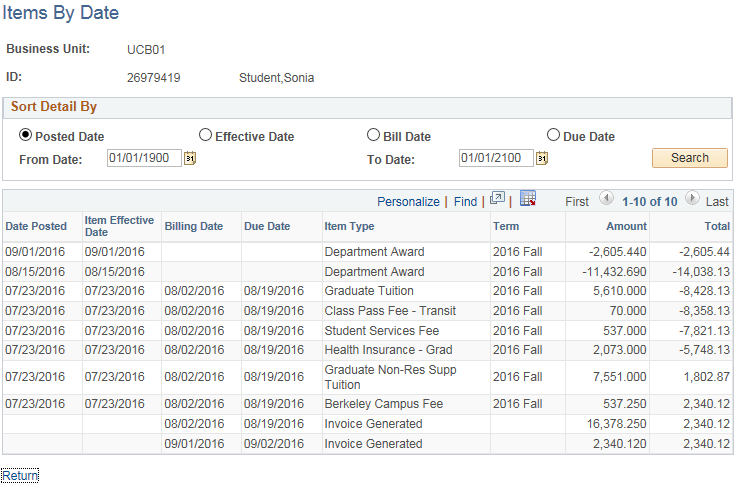 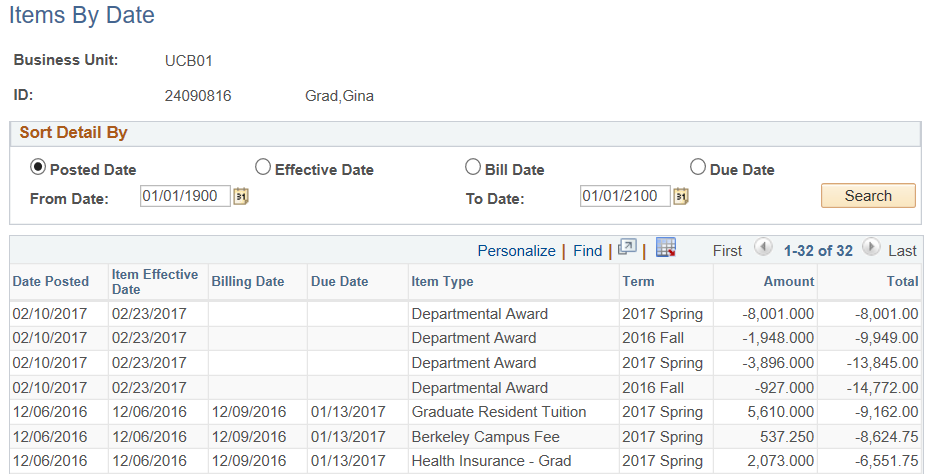 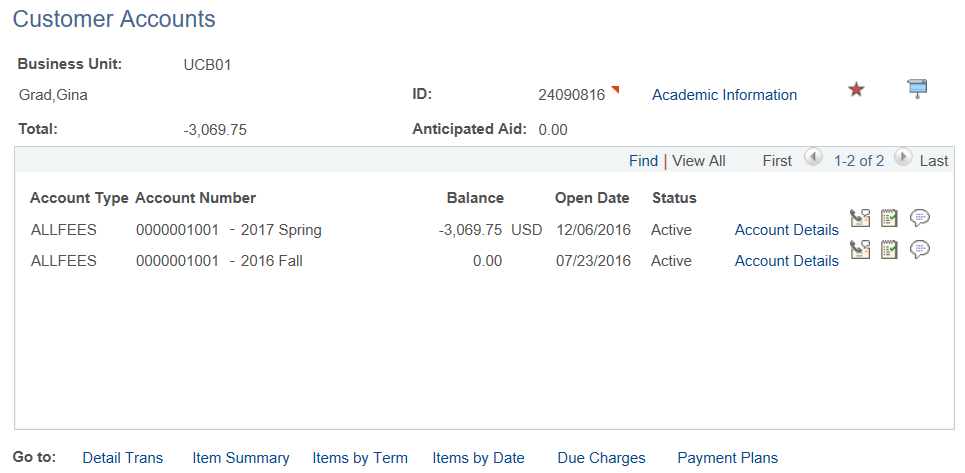 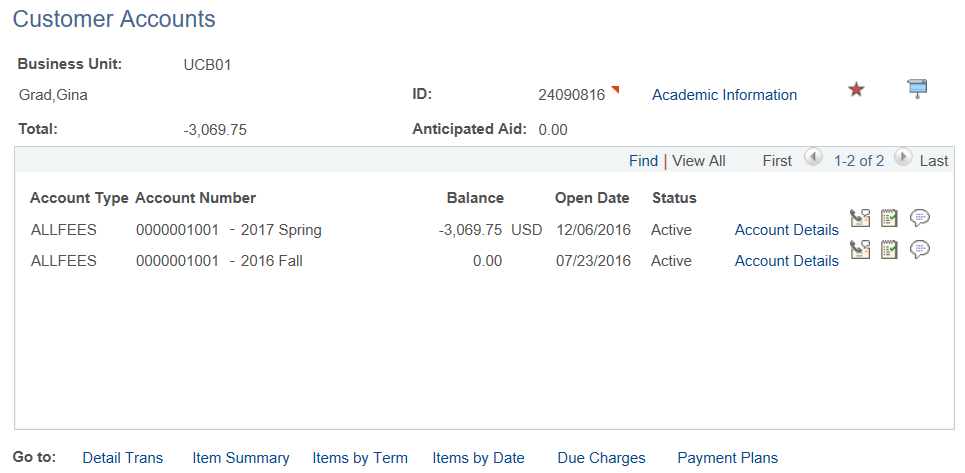 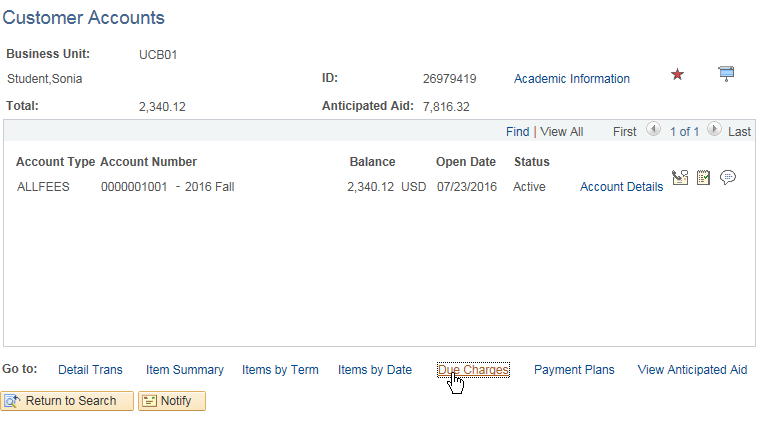 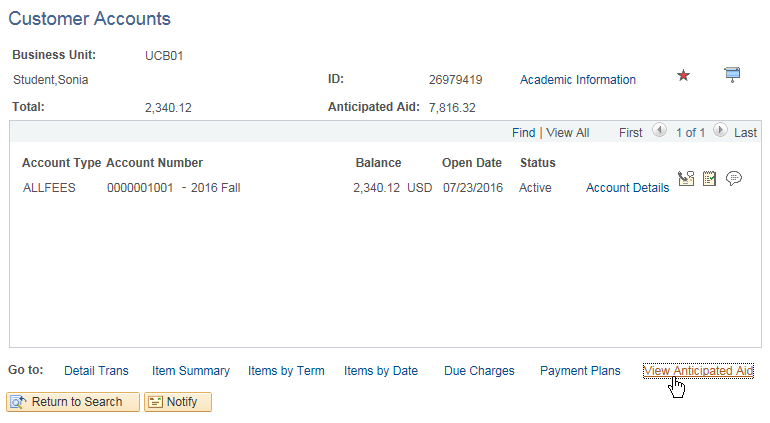 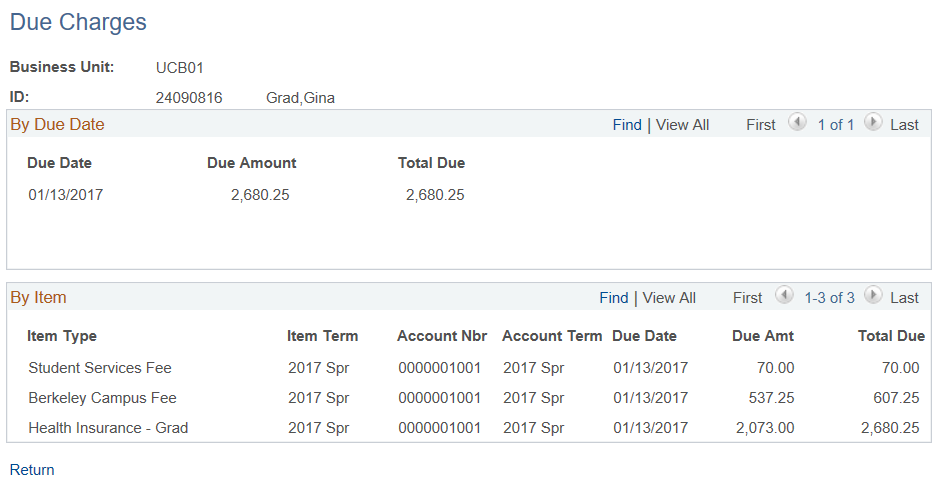 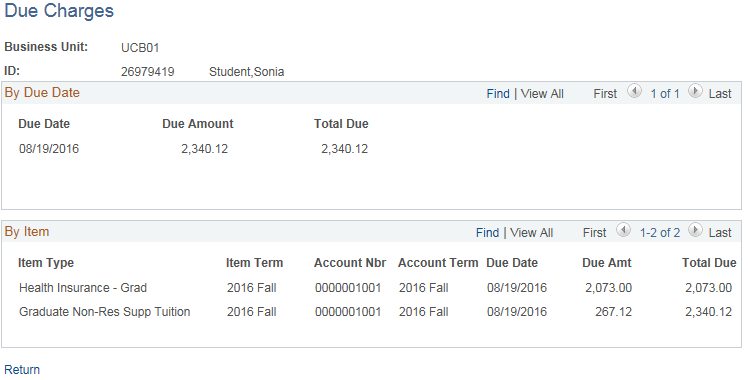 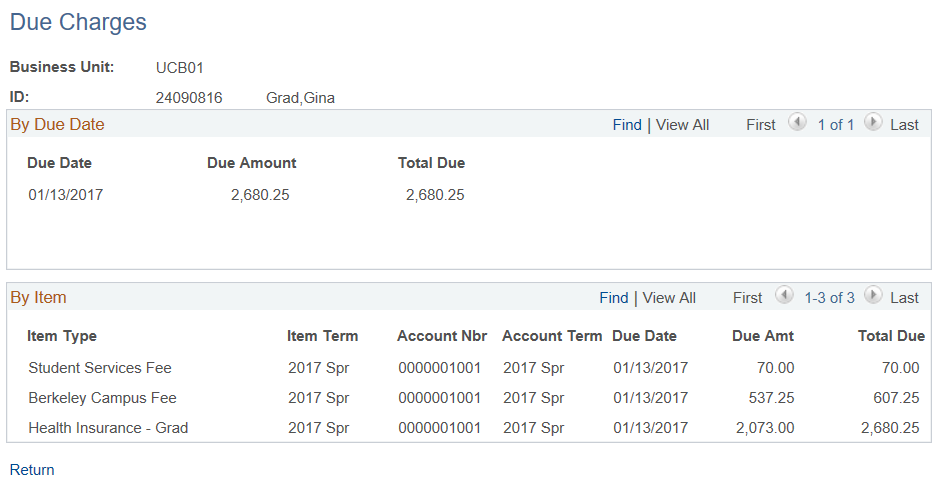 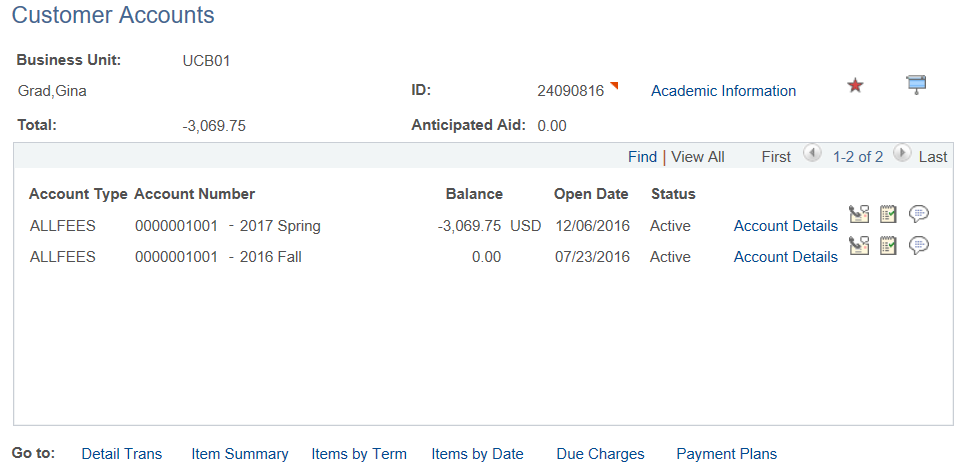 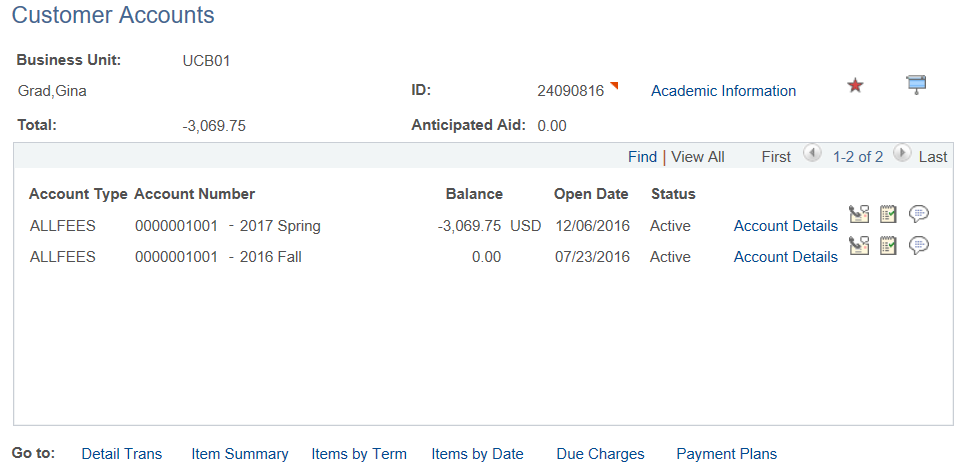 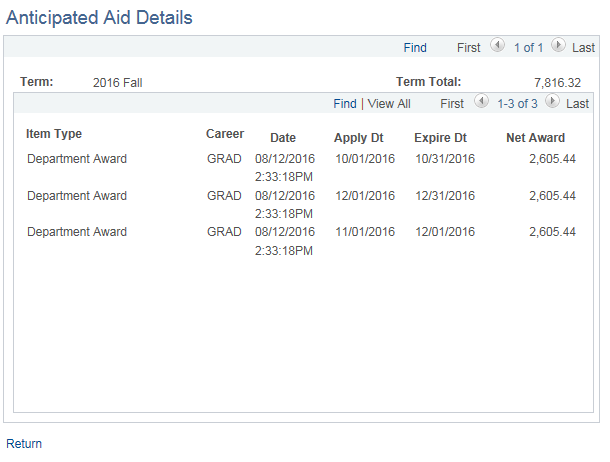 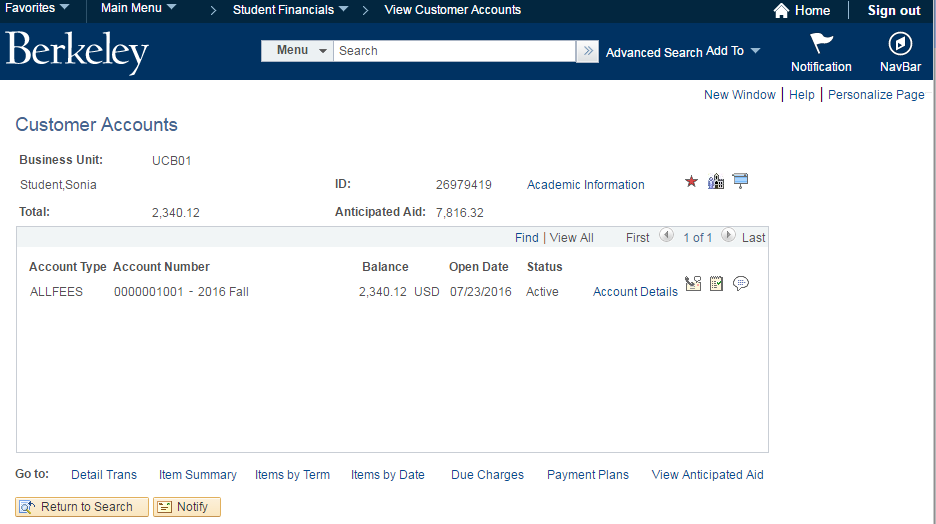 